ROZKŁAD MATERIAŁU	CHECKPOINT A2+/B1	(podręcznik wieloletni)			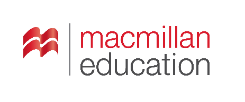 David Spencer with Monika CichmińskaEtap edukacyjny: IVPoziom: A2+/B1Warianty podstawy programowej: IV.1.P, IV.1.R (skrótem ZR oznaczono umiejętności z zakresu rozszerzonego)Liczba godzin: 150 godzin (zakres podstawowy)Numer dopuszczenia: 958/1/2019Wstęp:Rozkład jest propozycją realizacji materiału do podręcznika Checkpoint A2+/B1. Może on stanowić punkt wyjścia do tworzenia indywidualnych rozkładów materiału, odpowiednio dostosowanych do potencjału edukacyjnego uczniów oraz konkretnej sytuacji szkolnej (wymiaru godzin, dostępności środków dydaktycznych, liczebności klas, preferencji młodzieży).W rozkładzie zaplanowano także lekcje, które nie są oparte na materiale podręcznikowym: lekcje oparte o materiały z Teacher’s Resource File / Teacher’s Resource CentreRozkład zakłada również wykorzystanie pakietu testów do podręcznika Checkpoint A2+/B1.ROZKŁAD MATERIAŁU	CHECKPOINT A2+/B1	(podręcznik wieloletni)			David Spencer with Monika CichmińskaEtap edukacyjny: IVPoziom: A2+/B1Warianty podstawy programowej: IV.1.P, IV.1.R (skrótem ZR oznaczono umiejętności z zakresu rozszerzonego)Liczba godzin: 150 godzin (zakres podstawowy)Numer dopuszczenia: 958/1/2019Wstęp:Rozkład jest propozycją realizacji materiału do podręcznika Checkpoint A2+/B1. Może on stanowić punkt wyjścia do tworzenia indywidualnych rozkładów materiału, odpowiednio dostosowanych do potencjału edukacyjnego uczniów oraz konkretnej sytuacji szkolnej (wymiaru godzin, dostępności środków dydaktycznych, liczebności klas, preferencji młodzieży).W rozkładzie zaplanowano także lekcje, które nie są oparte na materiale podręcznikowym: lekcje oparte o materiały z Teacher’s Resource File / Teacher’s Resource CentreRozkład zakłada również wykorzystanie pakietu testów do podręcznika Checkpoint A2+/B1.ROZKŁAD MATERIAŁU	CHECKPOINT A2+/B1	(podręcznik wieloletni)			David Spencer with Monika CichmińskaEtap edukacyjny: IVPoziom: A2+/B1Warianty podstawy programowej: IV.1.P, IV.1.R (skrótem ZR oznaczono umiejętności z zakresu rozszerzonego)Liczba godzin: 150 godzin (zakres podstawowy)Numer dopuszczenia: 958/1/2019Wstęp:Rozkład jest propozycją realizacji materiału do podręcznika Checkpoint A2+/B1. Może on stanowić punkt wyjścia do tworzenia indywidualnych rozkładów materiału, odpowiednio dostosowanych do potencjału edukacyjnego uczniów oraz konkretnej sytuacji szkolnej (wymiaru godzin, dostępności środków dydaktycznych, liczebności klas, preferencji młodzieży).W rozkładzie zaplanowano także lekcje, które nie są oparte na materiale podręcznikowym: lekcje oparte o materiały z Teacher’s Resource File / Teacher’s Resource CentreRozkład zakłada również wykorzystanie pakietu testów do podręcznika Checkpoint A2+/B1.ROZKŁAD MATERIAŁU	CHECKPOINT A2+/B1	(podręcznik wieloletni)			David Spencer with Monika CichmińskaEtap edukacyjny: IVPoziom: A2+/B1Warianty podstawy programowej: IV.1.P, IV.1.R (skrótem ZR oznaczono umiejętności z zakresu rozszerzonego)Liczba godzin: 150 godzin (zakres podstawowy)Numer dopuszczenia: 958/1/2019Wstęp:Rozkład jest propozycją realizacji materiału do podręcznika Checkpoint A2+/B1. Może on stanowić punkt wyjścia do tworzenia indywidualnych rozkładów materiału, odpowiednio dostosowanych do potencjału edukacyjnego uczniów oraz konkretnej sytuacji szkolnej (wymiaru godzin, dostępności środków dydaktycznych, liczebności klas, preferencji młodzieży).W rozkładzie zaplanowano także lekcje, które nie są oparte na materiale podręcznikowym: lekcje oparte o materiały z Teacher’s Resource File / Teacher’s Resource CentreRozkład zakłada również wykorzystanie pakietu testów do podręcznika Checkpoint A2+/B1.ROZKŁAD MATERIAŁU	CHECKPOINT A2+/B1	(podręcznik wieloletni)			David Spencer with Monika CichmińskaEtap edukacyjny: IVPoziom: A2+/B1Warianty podstawy programowej: IV.1.P, IV.1.R (skrótem ZR oznaczono umiejętności z zakresu rozszerzonego)Liczba godzin: 150 godzin (zakres podstawowy)Numer dopuszczenia: 958/1/2019Wstęp:Rozkład jest propozycją realizacji materiału do podręcznika Checkpoint A2+/B1. Może on stanowić punkt wyjścia do tworzenia indywidualnych rozkładów materiału, odpowiednio dostosowanych do potencjału edukacyjnego uczniów oraz konkretnej sytuacji szkolnej (wymiaru godzin, dostępności środków dydaktycznych, liczebności klas, preferencji młodzieży).W rozkładzie zaplanowano także lekcje, które nie są oparte na materiale podręcznikowym: lekcje oparte o materiały z Teacher’s Resource File / Teacher’s Resource CentreRozkład zakłada również wykorzystanie pakietu testów do podręcznika Checkpoint A2+/B1.ROZKŁAD MATERIAŁU	CHECKPOINT A2+/B1	(podręcznik wieloletni)			David Spencer with Monika CichmińskaEtap edukacyjny: IVPoziom: A2+/B1Warianty podstawy programowej: IV.1.P, IV.1.R (skrótem ZR oznaczono umiejętności z zakresu rozszerzonego)Liczba godzin: 150 godzin (zakres podstawowy)Numer dopuszczenia: 958/1/2019Wstęp:Rozkład jest propozycją realizacji materiału do podręcznika Checkpoint A2+/B1. Może on stanowić punkt wyjścia do tworzenia indywidualnych rozkładów materiału, odpowiednio dostosowanych do potencjału edukacyjnego uczniów oraz konkretnej sytuacji szkolnej (wymiaru godzin, dostępności środków dydaktycznych, liczebności klas, preferencji młodzieży).W rozkładzie zaplanowano także lekcje, które nie są oparte na materiale podręcznikowym: lekcje oparte o materiały z Teacher’s Resource File / Teacher’s Resource CentreRozkład zakłada również wykorzystanie pakietu testów do podręcznika Checkpoint A2+/B1.ROZKŁAD MATERIAŁU	CHECKPOINT A2+/B1	(podręcznik wieloletni)			David Spencer with Monika CichmińskaEtap edukacyjny: IVPoziom: A2+/B1Warianty podstawy programowej: IV.1.P, IV.1.R (skrótem ZR oznaczono umiejętności z zakresu rozszerzonego)Liczba godzin: 150 godzin (zakres podstawowy)Numer dopuszczenia: 958/1/2019Wstęp:Rozkład jest propozycją realizacji materiału do podręcznika Checkpoint A2+/B1. Może on stanowić punkt wyjścia do tworzenia indywidualnych rozkładów materiału, odpowiednio dostosowanych do potencjału edukacyjnego uczniów oraz konkretnej sytuacji szkolnej (wymiaru godzin, dostępności środków dydaktycznych, liczebności klas, preferencji młodzieży).W rozkładzie zaplanowano także lekcje, które nie są oparte na materiale podręcznikowym: lekcje oparte o materiały z Teacher’s Resource File / Teacher’s Resource CentreRozkład zakłada również wykorzystanie pakietu testów do podręcznika Checkpoint A2+/B1.ROZKŁAD MATERIAŁU	CHECKPOINT A2+/B1	(podręcznik wieloletni)			David Spencer with Monika CichmińskaEtap edukacyjny: IVPoziom: A2+/B1Warianty podstawy programowej: IV.1.P, IV.1.R (skrótem ZR oznaczono umiejętności z zakresu rozszerzonego)Liczba godzin: 150 godzin (zakres podstawowy)Numer dopuszczenia: 958/1/2019Wstęp:Rozkład jest propozycją realizacji materiału do podręcznika Checkpoint A2+/B1. Może on stanowić punkt wyjścia do tworzenia indywidualnych rozkładów materiału, odpowiednio dostosowanych do potencjału edukacyjnego uczniów oraz konkretnej sytuacji szkolnej (wymiaru godzin, dostępności środków dydaktycznych, liczebności klas, preferencji młodzieży).W rozkładzie zaplanowano także lekcje, które nie są oparte na materiale podręcznikowym: lekcje oparte o materiały z Teacher’s Resource File / Teacher’s Resource CentreRozkład zakłada również wykorzystanie pakietu testów do podręcznika Checkpoint A2+/B1.ROZKŁAD MATERIAŁU	CHECKPOINT A2+/B1	(podręcznik wieloletni)			David Spencer with Monika CichmińskaEtap edukacyjny: IVPoziom: A2+/B1Warianty podstawy programowej: IV.1.P, IV.1.R (skrótem ZR oznaczono umiejętności z zakresu rozszerzonego)Liczba godzin: 150 godzin (zakres podstawowy)Numer dopuszczenia: 958/1/2019Wstęp:Rozkład jest propozycją realizacji materiału do podręcznika Checkpoint A2+/B1. Może on stanowić punkt wyjścia do tworzenia indywidualnych rozkładów materiału, odpowiednio dostosowanych do potencjału edukacyjnego uczniów oraz konkretnej sytuacji szkolnej (wymiaru godzin, dostępności środków dydaktycznych, liczebności klas, preferencji młodzieży).W rozkładzie zaplanowano także lekcje, które nie są oparte na materiale podręcznikowym: lekcje oparte o materiały z Teacher’s Resource File / Teacher’s Resource CentreRozkład zakłada również wykorzystanie pakietu testów do podręcznika Checkpoint A2+/B1.Liczba godzinNr lekcjiDziałTematSłownictwo / GramatykaTematyka i umiejętności z podstawy programowejPodstawa programowaTematyka i umiejętności z NOWEJ podstawy programowej z 2018 r.Materiały1STARTER UNITPowtórzenie wiadomości i umiejętności zdobytych na wcześniejszym etapie naukiOkreślanie czasu
Rzeczy osobiste
Pory roku
Dane personalne
Dom i jego wyposażenieCzłowiek
* dane personalne
Dom
* opis domu, pomieszczeń domu i ich wyposażenia
Rozumienie wypowiedzi pisemnej Uczeń:
* znajduje w tekście określone informacje
* rozpoznaje związki między poszczególnymi częściami tekstu
Tworzenie wypowiedzi ustnej Uczeń:
* wyraża i uzasadnia swoje opinie
Reagowanie pisemne na wypowiedzi Uczeń:
* uzyskuje i przekazuje informacje i wyjaśnienia
Przetwarzanie tekstu ustnie lub pisemnie Uczeń:
* przekazuje w języku obcym informacje zawarte w materiałach wizualnych I 1.1, 1.2, 1.13 
II 3.3, 3.6
III 4.5 
IV 7.2 
V 8.1 Człowiek
*rzeczy osobiste 
Świat przyrody 
*pory roku
Rozumienie wypowiedzi pisemnej Uczeń:
*układa informacje w określonym porządkuSB ss. 6–71STARTER UNITPowtórzenie wiadomości i umiejętności zdobytych na wcześniejszym etapie naukiOkreślanie czasu
Przybory szkolne
Przedmioty szkolne
Pomieszczenia szkolne
Rośliny i zwierzętaSzkoła
* przedmioty nauczania
Świat przyrody
* rośliny i zwierzęta
Rozumienie wypowiedzi pisemnej Uczeń:
* rozpoznaje związki między poszczególnymi częściami tekstu
Tworzenie wypowiedzi ustnej Uczeń:
* opowiada o czynnościach z teraźniejszości
Reagowanie ustne na wypowiedzi Uczeń:
* uzyskuje i przekazuje informacje i wyjaśnienia
* wyraża swoje opinie i uzasadnia je, pyta o opinie
Przetwarzanie tekstu ustnie lub pisemnie Uczeń:
* przekazuje w języku obcym informacje zawarte w materiałach wizualnych I 1.3, 1.13
II 3.6 
III 4.2
IV 6.4, 6.8 
V 8.1 Szkoła
* pomieszczenia szkolne, przybory szkolne SB ss. 8–911Rozdział 1: FAMILY LIFEVocabulary: ages and stages of life;
the family

Słownictwo: okresy życia, członkowie rodzinyZwroty związane z okresami życia i ważnymi wydarzeniami w życiu, członkowie rodziny

Życie rodzinne i towarzyskie 
* okresy życia, rodzina
Rozumienie wypowiedzi ustnej Uczeń:
* znajduje w wypowiedzi określone informacje
Tworzenie wypowiedzi ustnej Uczeń:
* opisuje ludzi
* przedstawia fakty z teraźniejszości
Reagowanie ustne na wypowiedzi Uczeń:
* przedstawia siebie i inne osoby 
Przetwarzanie tekstu ustnie lub pisemnie Uczeń:
* przekazuje w języku obcym informacje zawarte w materiałach wizualnych 
* przekazuje w języku obcym informacje sformułowane w języku obcym
Inne Uczeń:
* współdziała w grupie I 1.1, 1.5
II 2.3
III 4.1, 4.3
IV 6.1
V 8.1
10 SB s. 10
WB s. 412Rozdział 1: FAMILY LIFEVocabulary builder Unit 1: Family life; Word formation
Słownictwo z rozdziału 1 – ćwiczenia dodatkowe: Życie rodzinne; SłowotwórstwoŻycie rodzinneŻycie rodzinne i towarzyskie
* okresy życia, rodzinaI 1.5 SB s. 13013Rozdział 1: FAMILY LIFEReading: a website post 
Czytanie: konflikty między nastolatkami i ich rodzicami Człowiek
* uczucia i emocje 
Życie rodzinne i towarzyskie
* okresy życia, rodzina, konflikty i problemy
Rozumienie wypowiedzi pisemnej Uczeń:
* określa główną myśl tekstu
* określa intencje nadawcy tekstu
* znajduje w tekście określone informacje
Tworzenie wypowiedzi ustnej Uczeń:
* opowiada o doświadczeniach z przeszłości i teraźniejszości
* wyraża i uzasadnia swoje opinie
* wyraża i opisuje uczucia i emocje
Reagowanie ustne na wypowiedzi Uczeń:
* wyraża swoje opinie i uzasadnia je
* udziela rady
Inne Uczeń:
* wykorzystuje techniki samodzielnej pracy nad językiem
* współdziała w grupie
* stosuje strategie komunikacyjne: domyślanie się znaczenia wyrazów z kontekstuI 1.1, 1.5 
II 3.1, 3.3, 3.4
III 4.2, 4.4, 4.5 
IV 6.8, 6.10 
9
10
12 SB s. 11
WB s. 514Rozdział 1: FAMILY LIFEGrammar in context: Present Simple and Present Continuous
Gramatyka: czasy teraźniejsze Present Simple i Present ContinuousZdania oznajmujące, przeczenia i pytania w czasach Present Simple i Present ContinuousŻycie rodzinne i towarzyskie 
* okresy życia, rodzina, czynności życia codziennego
Tworzenie wypowiedzi pisemnej Uczeń:
* przedstawia fakty z teraźniejszości 
Reagowanie ustne na wypowiedzi Uczeń:
* uzyskuje i przekazuje informacje i wyjaśnienia
Reagowanie pisemne na wypowiedzi Uczeń:
* uzyskuje i przekazuje informacje i wyjaśnienia
Przetwarzanie tekstu ustnie lub pisemnie Uczeń:
* przekazuje w języku obcym informacje zawarte w materiałach wizualnych 
Inne Uczeń:
* wykorzystuje techniki samodzielnej pracy nad językiem
* współdziała w grupieI 1.5 
III 5.3
IV 6.4, 7.2 
V 8.1 
9
10Człowiek
*rzeczy osobiste SB s. 12–13
WB s. 615Rozdział 1: FAMILY LIFEDeveloping vocabulary: noun suffixes + Listening: a radio program
Słowotwórstwo: rzeczowniki (przyrostki) + Słuchanie: Rodzinne obiadyTworzenie rzeczowników przy użyciu przyrostków: -ment, -ion i -enceŻycie rodzinne i towarzyskie 
* rodzina, czynności życia codziennego
Rozumienie wypowiedzi ustnej Uczeń:
* znajduje w wypowiedzi określone informacje
Tworzenie wypowiedzi ustnej Uczeń:
* opisuje ludzi i miejsca
* opowiada o czynnościach z teraźniejszości
* wyraża opinię i uzasadnia ją
Reagowanie ustne na wypowiedzi Uczeń:
* uzyskuje i przekazuje informacje i wyjaśnienia
Reagowanie pisemne na wypowiedzi Uczeń:
* uzyskuje i przekazuje informacje i wyjaśnienia
Przetwarzanie wypowiedzi Uczeń:
* przekazuje w języku obcym informacje zawarte w materiałach wizualnych
Inne Uczeń:
* wykorzystuje techniki pracy samodzielnej
* współdziała w grupieI 1.5
II 2.3
III 4.1, 4.2, 4.5 
IV 6.4, 7.2 
V 8.1 
9
10SB ss. 13–14
WB s. 716Rozdział 1: FAMILY LIFEGrammar in context: Articles
Gramatyka: PrzedimkiPrzedimki określone a/an i nieokreślone the;
Brak przedimkaŻycie rodzinne i towarzyskie
* rodzina, czynności życia codziennego
Reagowanie ustne na wypowiedzi Uczeń:
* wyraża i uzasadnia swoje opinie, pyta o opinię
Reagowanie pisemne na wypowiedzi Uczeń:
* uzyskuje i przekazuje informacje i wyjaśnienia
Inne Uczeń:
* wykorzystuje techniki pracy samodzielnej
* współdziała w grupieI 1.5
IV 6.8, 7.2 
9
10SB ss. 14–15
WB s. 817 Rozdział 1: FAMILY LIFEGrammar reference & Language checkpoint Unit 1: Present Simple, Present Continuous, Articles; nouns (suffixes)
Utrwalenie gramatyki i słownictwa z rozdziału 1: Czasy teraźniejsze – Present Simple i Present Continuous, przedimki, tworzenie rzeczowników (przyrostki)Czasy teraźniejsze Present Simple i Present Continuous
Przedimki
Słownictwo: Okresy życia;
Tworzenie rzeczowników przy użyciu przyrostków: -ment, -ion i -ence SB ss. 140–14118Rozdział 1: FAMILY LIFEDeveloping speaking: Asking for personal information
Mówienie: Zadawanie pytań o dane personalneDane personalne

Tworzenie pytańCzłowiek
* dane personalne 
Życie rodzinne i towarzyskie 
* rodzina, formy spędzania czasu wolnego
Rozumienie wypowiedzi ustnej Uczeń:
* określa kontekst wypowiedzi 
Rozumienie wypowiedzi pisemnej Uczeń:
* znajduje w tekście określone informacje
Tworzenie wypowiedzi ustnej Uczeń:
* opisuje ludzi
* opowiada o czynnościach z teraźniejszości
* przedstawia fakty z teraźniejszości
Reagowanie ustne na wypowiedzi Uczeń:
* uzyskuje i przekazuje informacje i wyjaśnienia
* wyraża i swoje upodobania, pyta o upodobania
* wyraża i uzasadnia swoje opinie, pyta o opinię
Reagowanie pisemne na wypowiedzi Uczeń:
* uzyskuje i przekazuje informacje i wyjaśnienia
Inne Uczeń:
* współdziała w grupieI 1.1, 1.5 
II 2.5, 3.3 
III 4.1, 4.3
IV 6.4, 6.8, 7.2 
10 
SB s. 16
WB s.919 Rozdział 1: FAMILY LIFEEveryday English Unit 1: It's great to meet you 
Język angielski na co dzień – Rozdział 1: Opowiadanie o sobie i swojej rodzinieCzłonkowie rodziny, okresy życiaTRF / TRC110Rozdział 1: FAMILY LIFEDeveloping writing: an informal email
Pisanie: e-mail nieformalnyŻycie rodzinne i towarzyskie: rodzina, przyjaciele, spędzanie czasu wolnego, zainteresowaniaCzłowiek
* zainteresowania
Życie rodzinne i towarzyskie
* rodzina, czynności życia codziennego, formy spędzania czasu wolnego
Rozumienie wypowiedzi pisemnej Uczeń:
* określa myśl główną fragmentu tekstu
* znajduje w tekście określone informacje
* rozpoznaje związki miedzy poszczególnymi fragmentami tekstu
Tworzenie wypowiedzi pisemnej Uczeń:
* opisuje ludzi
* opowiada o czynnościach z teraźniejszości
* przedstawia fakty z teraźniejszości
* stosuje zasady konstruowania tekstów o różnym charakterze
* stosuje formalny lub nieformalny styl wypowiedzi adekwatnie do sytuacji I 1.1, 1.5
II 3.2, 3.3, 3.6 
III 5.1, 5.2, 5.3, 5.12, 5.13 SB s. 17
WB s. 10 111 Rozdział 1: FAMILY LIFEIntegrating Skills Unit 1: Skills and abilities; Intrests and hobbies
Doskonalenie umiejętności językowych z rozdziału 1: Spędzanie czasu wolnego – umiejętności i zainteresowaniaUmiejętności, zainteresowania, hobbyCzłowiek
* zainteresowania
Życie rodzinne i towarzyskie
* formy spędzania czasu wolnego
Rozumienie wypowiedzi pisemnej Uczeń:
* znajduje w tekście określone informacje
*odróżnia informacje o faktach od opinii ZR
Reagowanie ustne na wypowiedzi Uczeń:
* uzyskuje i przekazuje informacje i wyjaśnienia
* wyraża swoje opinie i uzasadnia je, pyta o opinie
Przetwarzanie wypowiedzi Uczeń:
* przekazuje w języku polskim informacje sformułowane w języku angielskim
Inne Uczeń:
* współdziała w grupieI 1.1, 1.5
II 3.3, 3.1 ZR
IV 6.4, 6.8 
V 8.2 
10 Człowiek
* umiejętnościPrzetwarzanie wypowiedzi Uczeń:
*przedstawia publicznie w języku angielskim wcześniej przygotowany materiał (prezentację)SB s. 18112Rozdział 1: FAMILY LIFESkills Checkpoint Unit 1
Powtórzenie wiadomości i umiejetności z rozdziału 1
Przygotowanie do matury:
Rozumienie ze słuchu: uzupełnianie luk 
Rozumienie tekstów pisanych: wybór wielokrotny
Znajomość środków językowych: uzupełnianie luk otwartych
Wypowiedź pisemna: e-mail
Wypowiedź ustna: rozmowa z odgrywaniem roliŻycie rodzinne i towarzyskie: rodzina, przyjaciele, spędzanie czasu wolnego

Czasy Present Simple i Present ContinuousŻycie rodzinne i towarzyskie
* rodzina, znajomi i przyjaciele, czynności życia codziennego, formy spędzania czasu wolnego
Rozumienie wypowiedzi ustnej Uczeń:
* znajduje w wypowiedzi określone informacje
Rozumienie wypowiedzi pisemnej Uczeń:
* określa myśl główną tekstu
* określa intencje autora tekstu
Tworzenie wypowiedzi pisemnej Uczeń:
* opisuje ludzi i miejsca
* opowiada o czynnościach z teraźniejszości
* stosuje zasady konstruowania tekstów o różnym charakterze
* stosuje formalny lub nieformalny styl wypowiedzi adekwatnie do sytuacji
Reagowanie ustne na wypowiedzi Uczeń:
* rozpoczyna, prowadzi i kończy rozmowę
* uzyskuje i przekazuje informacje i wyjaśnienia
* proponuje i reaguje na propozycje
Reagowanie pisemne na wypowiedzi Uczeń:
* proponuje 
Inne Uczeń:
* dokonuje samooceny
* współdziała w grupieI 1.5
II 2.3, 3.1, 3.4 
III 5.1, 5.2, 5.12, 5.13 
IV 6.2, 6.4, 6.6, 7.4
9
10Rozumienie wypowiedzi pisemnej Uczeń:
* układa informacje w określonym porządkuSB ss. 20–21
WB s. 11113Rozdział 1: FAMILY LIFETest: Sprawdzenie wiadomości i umiejętności z rozdziału 11 14Rozdział 1: FAMILY LIFECulture worksheets Unit 1: The third age Kultura – rozdział 1: Seniorzy i ich sytuacja w różnych krajach Okresy życia, życie codzienne, formy spędzania czasu wolnego     TRF / TRC1 15Rozdział 1: FAMILY LIFELife skills: worksheets and videos Unit 1
Contributing to a family life
Praca z filmem – rozdział 1: Udział w życiu rodzinnymCzłonkowie rodziny, prace domowe, system wartości TRF / TRCWB s. 86ROZDZIAŁ 2ROZDZIAŁ 2ROZDZIAŁ 2ROZDZIAŁ 2ROZDZIAŁ 2ROZDZIAŁ 2ROZDZIAŁ 2ROZDZIAŁ 2ROZDZIAŁ 2116Rozdział 2: WHO DID IT?Vocabulary: Crimes and criminals, Detective work
Słownictwo: przestępstwa, przestępcy, praca detektywaRodzaje przestępstw, przestępcy, działania detektywistyczne

 Państwo i społeczeństwo
* przestępczośćRozumienie wypowiedzi ustnej Uczeń:
* określa główną myśl fragmentu wypowiedzi
Reagowanie na wypowiedzi Uczeń:
* wyraża swoje opinie i uzasadnia je, pyta o opinie 
Inne Uczeń:
* wykorzystuje techniki samodzielnej pracy nad językiem
 * współdziała w grupie I 1.14II 2.2 
IV 6.8
9
10Państwo i społeczeństwo
* zjawiska społeczne, problemy współczesnego świataSB s. 22
WB s. 121 17Rozdział 2: WHO DID IT?Vocabulary builder Unit 2: Crimes and criminals, 
Słownictwo z rozdziału 2 – ćwiczenia dodatkowe: Przestępstwa i przestępcy mylone słowaPrzestępstwa, przestępcy, zawody i czynności związane z wymiarem sprawiedliwości, kary za przestępstwa i wykroczenia  Państwo i społeczeństwo
* przestępczość I 1.14Państwo i społeczeństwo
* zjawiska społeczne, problemy współczesnego świataSB s. 131118Rozdział 2: WHO DID IT?Reading: crime stories  
Czytanie: historie kryminalnePrzestępstwa i przestępcy, zapobieganie przestępstwom Państwo i społeczeństwo
* przestępczośćRozumienie wypowiedzi pisemnej Uczeń:
* określa główną myśl fragmentu tekstu
* znajduje w tekście określone informacje
Tworzenie wypowiedzi ustnej Uczeń:
* wyraża swoje opinie i uzasadnia je 
Przetwarzanie tekstu ustnie lub pisemnie Uczeń:
* przekazuje w języku obcym informacje zawarte w materiałach wizualnych 
Inne Uczeń:
* wykorzystuje techniki samodzielnej pracy nad językiem
 * współdziała w grupie I 1.14
II 3.1, 3.3
III 4.5
V 8.1
9
10Państwo i społeczeństwo
* zjawiska społeczne, problemy współczesnego świataSB s. 23
WB s. 13119Rozdział 2: WHO DID IT?Grammar in context: Past Simple
Gramatyka: Czas przeszły Past SimpleZdania oznajmujące, przeczenia i pytania w czasie Past SimpleRozumienie wypowiedzi pisemnej Uczeń:
* znajduje w tekście określone informacje
Reagowanie ustne na wypowiedzi Uczeń:
* uzyskuje i przekazuje informacje i wyjaśnienia
Reagowanie pisemne na wypowiedzi Uczeń:
* uzyskuje i przekazuje informacje i wyjaśnienia
Inne Uczeń:
* wykorzystuje techniki samodzielnej pracy nad językiem
 * współdziała w grupie 
II 3.3
IV 6.4 
IV 7.2 
9
10Państwo i społeczeństwo
* zjawiska społeczne, problemy współczesnego świataSB ss. 24–25
WB s. 14120Rozdział 2: WHO DID IT?Developing vocabulary: Phrasal verbs connected with investigating and finding + Listening: Describing an incident

Słownictwo: czasowniki frazowe związane z prowadzeniem śledztwa + Słuchanie: opis incydentu czasowniki frazowe związane z prowadzeniem śledztwaRozumienie wypowiedzi ustnej Uczeń:
* znajduje w wypowiedzi określone informacje
Tworzenie wypowiedzi ustnej Uczeń:
* opowiada o czynnościach i wydarzeniach z przeszłości
Tworzenie wypowiedzi pisemnej Uczeń:
* opowiada o czynnościach i wydarzeniach z przeszłości
Przetwarzanie wypowiedzi Uczeń:
* przekazuje w języku obcym informacje zawarte w materiałach wizualnych
Inne Uczeń:
* wykorzystuje techniki samodzielnej pracy nad językiem
* współdziała w grupie
II 2.3
III 4.1, 4.2 
III 5.1, 5.2 
V 8.1 
9
10Państwo i społeczeństwo
* zjawiska społeczne, problemy współczesnego świataSB ss. 25–26
WB s. 15121Rozdział 2: WHO DID IT?Grammar in context: Past Continuous
Gramatyka: Czas przeszły Past ContinuousZdania oznajmujące, przeczenia i pytania w czasie Past ContinuousŻycie rodzinne i towarzyskie
* czynności życia codziennego
Tworzenie wypowiedzi ustnej Uczeń:
* opowiada o czynnościach i wydarzeniach z przeszłości
* przedstawia fakty z przeszłości
Reagowanie ustne na wypowiedzi Uczeń:
* uzyskuje i przekazuje informacje i wyjaśnienia
Reagowanie pisemne na wypowiedzi Uczeń:
* uzyskuje i przekazuje informacje i wyjaśnienia
Przetwarzanie wypowiedzi Uczeń:
* przekazuje w języku obcym informacje zawarte w materiałach wizualnych
Inne Uczeń:
* wykorzystuje techniki pracy samodzielnej
* współdziała w grupieI 1.5
III 4.1, 4.2
IV 6.4
IV 7.2 
V 8.1
9 
10Państwo i społeczeństwo
* zjawiska społeczne, problemy współczesnego świataSB ss. 26–27
WB s. 161 22Rozdział 2: WHO DID IT?Grammar reference & Language checkpoint Unit 2: Past Simple, Past Continuous, Crimes and criminals, Detective work, Phrasal verbs connected with investigating and finding
Utrwalenie gramatyki i słownictwa z rozdziału 2: Czasy przeszłe – Past Simple i Past Continuous, przestępstwa, przestępcy, praca detektywa, czasowniki frazowe związane z prowadzeniem śledztwaCzasy przeszłe Past Simple i Past Continuous
przestępstwa, przestępcy, słownictwo dotyczące prowadzenia śledztwa; czasowniki frazowe związane z prowadzeniem śledztwa SB ss. 142–143123Rozdział 2: WHO DID IT?Developing speaking: Apologising
Mówienie: PrzepraszanieWyrażenia związanie z przepraszaniem i reagowaniem na przeprosinyCzłowiek
* uczucia i emocje
Życie rodzinne i towarzyskie
* konflikty i problemy
Rozumienie wypowiedzi ustnej Uczeń:
* znajduje w wypowiedzi określone informacje 
Tworzenie wypowiedzi ustnej Uczeń:
* opowiada o czynnościach z teraźniejszości i przeszłości
* wyraża i opisuje uczucia i emocje
Reagowanie ustne na wypowiedzi Uczeń:
* wyraża uczucia i emocje
* stosuje zwroty i formy grzecznościowe
Przetwarzanie wypowiedzi Uczeń:
* przekazuje w języku obcym informacje zawarte w materiałach wizualnych
Inne Uczeń:
* współdziała w grupieI 1.1, 1.5 
II 2.3
III 4.1, 4.4
IV 6.3, 6.8
V 8.1
10SB s. 28
WB s. 171 24Rozdział 2: WHO DID IT?Everyday English Unit 1: I've lost my mobile
Język angielski na co dzień – Rozdział 1: Relacjonowanie zgubienia rzeczy osobistychWyrażenia przydatne do opisywania przedmiotów (np. kształty, materiały) oraz przedstawiania okoliczności zdarzenia TRF / TRC125Rozdział 2: WHO DID IT?Developing writing: a blog post
Pisanie: wpis na bloguWyrażenia stosowane w tekście do przedstawiania kolejnych wydarzeń Rozumienie wypowiedzi pisemnej Uczeń:
* określa myśl główną tekstu
* znajduje w tekście określone informacje
Tworzenie wypowiedzi ustnej Uczeń:
* opowiada o czynnościach i wydarzeniach z przeszłości i teraźniejszości
Tworzenie wypowiedzi pisemnej Uczeń:
* opisuje przedmioty i miejsca
* opowiada o czynnościach i wydarzeniach z przeszłości
* przedstawia fakty z przeszłości
* stosuje zasady konstruowania tekstów o różnym charakterze
* stosuje formalny lub nieformalny styl wypowiedzi adekwatnie do sytuacji 
II 3.1, 3.3
III 4.1, 4.2
III 5.1, 5.3, 5.12, 5.13Państwo i społeczeństwo
* wydarzenia i zjawiska społeczneSB s. 29
WB s. 181 26Rozdział 2: WHO DID IT?Integrating Skills Unit 2: Government and public offices
Doskonalenie umiejetności językowych z rozdziału 2: Załatwianie spraw w urzędachUrzędy państwowe, organizacje, dokumentySzkoła
* życie szkoły
Państwo i społeczeństwo
* urzędy, organizacje społeczne i międzynarodowe
Rozumienie wypowiedzi ustnej Uczeń:
* znajduje w wypowiedzi określone informacje
* rozróżnia formalny i nieformalny styl wypowiedzi
Tworzenie wypowiedzi ustnej Uczeń:
* przedstawianie faktów z teraźniejszości
Reagowanie ustne na wypowiedzi Uczeń:
* uzyskuje i przekazuje informacje i wyjaśnienia
Przetwarzanie wypowiedzi Uczeń:
* przekazuje w języku polskim informacje sformułowane w języku angielskim
Inne Uczeń:
* współdziała w grupieI 1.3, 1.14 
II 2.3, 2.6
III 4.3
IV 6.4
V 8.1 
10Przetwarzanie wypowiedzi Uczeń:
* przedstawia publicznie w języku angielskim wcześniej przygotowany materiał (prezentację)SB s.30127Rozdział 2: WHO DID IT?Skills Checkpoint Unit 2
Powtórzenie wiadomości i umiejetności z rozdziału 2
Przygotowanie do matury:
Rozumienie ze słuchu: dobieranie 
Rozumienie tekstów pisanych: dobieranie
Znajomość środków językowych: wybór wielokrotny, tłumaczenie fragmentów zdań
Wypowiedź pisemna: wiadomość na blogu
Wypowiedź ustna: opis ilustracjiPrzestępczość, zwalczanie przestępczości
Czasy Past Simple i Past Continuous Państwo i społeczeństwo
* przestępczośćRozumienie wypowiedzi ustnej Uczeń:
* określa myśl główną wypowiedzi
* określa kontekst wypowiedzi
Rozumienie wypowiedzi pisemnej Uczeń:
* określa myśl główną fragmentu tekstu
Tworzenie wypowiedzi ustnej Uczeń:
* opisuje ludzi i miejsca
* opowiada o czynnościach i wydarzeniach z teraźniejszości i przeszłości
Tworzenie wypowiedzi pisemnej Uczeń:
* opowiada o czynnościach i wydarzeniach z przeszłości
* przedstawia fakty z przeszłości
* stosuje zasady konstruowania tekstów o różnym charakterze
* stosuje formalny lub nieformalny styl wypowiedzi adekwatnie do sytuacji 
Przetwarzanie wypowiedzi Uczeń:
* przekazuje w języku obcym informacje zawarte w materiałach wizualnych
* przekazuje w języku obcym informacje sformułowane w języku polskim
Inne Uczeń:
* dokonuje samooceny
* współdziała w grupie I 1.14
II 2.1, 2.5 
II 3.2
III 4.1, 4.2
III 5.1, 5.3, 5.12, 5.13 
V 8.1, 8.3 
9
10Państwo i społeczeństwo
* wydarzenia i zjawiska społeczneSB ss. 32–33
WB s. 19128Rozdział 2: WHO DID IT?Test: Sprawdzenie wiadomości i umiejętności z rozdziału 2129 Rozdział 2: WHO DID IT?Culture worksheets Unit 2: Cybercrime Kultura – rozdział 2: Cyberprzestępczość Przestępstwa,  zagrożenia związane z korzystaniem z technologii informacyjno-komunikacyjnych TRF / TRC1 30Rozdział 2: WHO DID IT?Life skills: worksheets and videos Unit 2
Right and wrong
Praca z filmem – rozdział 2: Dobro i złodrobne wykroczenia i złe uczynki, osobisty system wartości TRF / TRCWB s. 87ROZDZIAŁ 3ROZDZIAŁ 3ROZDZIAŁ 3ROZDZIAŁ 3ROZDZIAŁ 3ROZDZIAŁ 3ROZDZIAŁ 3ROZDZIAŁ 3ROZDZIAŁ 3131Rozdział 3: UNIVERSAL LANGUAGEVocabulary: Countries, nationalities and languages; Learning a language
Słownictwo: Kraje, narodowości, języki; uczenie się językówNazwy krajów, narodowości i języków; wyrażenia opisujące uczenie się języków 

Podróżowanie i turystyka
* zwiedzanie
Państwo i społeczeństwo
Tworzenie wypowiedzi ustnej Uczeń:
* wyraża swoje opinie i uzasadnia je
Reagowanie na wypowiedzi Uczeń:
* uzyskuje i przekazuje informacje i wyjaśnienia 
Przetwarzanie wypowiedzi Uczeń:
* przekazuje w języku obcym informacje zawarte w materiałach wizualnych
Inne Uczeń:
* wykorzystuje techniki samodzielnej pracy nad językiem
 * współdziała w grupie
* posiada świadomość językową I 1.8, 1.14
III 4.5
IV 6.4
V 8.1
9
10
13Szkoła
* uczenie sięSB s. 34
WB s. 201 32Rozdział 3: UNIVERSAL LANGUAGEVocabulary builder Unit 3: The world of learning
Słownictwo z rozdziału 3 – ćwiczenia dodatkowe: Świat uczenia się; często mylone słowametody uczenia się, czynności związane z procesem uczenia się i zdawania egzaminuSzkoła
* system oświatyI 1.3Szkoła
* uczenie się (w tym uczenie się przez całe życie)SB s. 132133Rozdział 3: UNIVERSAL LANGUAGEReading: Mapping the world's languages
Czytanie: artykuł na temat języków, jakimi posługują się użytkownicy mediów społecznościowychJęzyki, media społecznościoweNauka i technika
* technologie informacyjno-komunikacyjne
Rozumienie wypowiedzi pisemnej Uczeń:
* określa główną myśl tekstu
* znajduje w tekście określone informacje
Tworzenie wypowiedzi ustnej Uczeń:
* przedstawia fakty z teraźniejszości
* wyraża swoje opinie i uzasadnia je 
Przetwarzanie tekstu ustnie lub pisemnie Uczeń:
* przekazuje w języku obcym informacje zawarte w materiałach wizualnych 
Inne Uczeń:
* wykorzystuje techniki samodzielnej pracy nad językiem
* posiada świadomość językową I 1.12
II 3.1, 3.3
III 4.3, 4.5
V 8.1
9
13Państwo i społeczeństwo
* zjawiska społeczne
Inne Uczeń:
* posiada wrażliwość międzykulturowąSB s. 35
WB s. 21134Rozdział 3: UNIVERSAL LANGUAGEGrammar in context: some, any, much, many, a lot (of), a few, a little 
Gramatyka: określenia ilości: some, any, much, many, a lot (of), a few, a littlerzeczowniki policzalne i niepoliczalne
określenia ilości: some, any, much, many, a lot (of), a few, a littleŻywienie
* artykuły spożywcze
Podróżowanie i turystyka
* zwiedzanie
Rozumienie wypowiedzi pisemnej Uczeń:
* znajduje w tekście określone informacje
Tworzenie wypowiedzi pisemnej Uczeń:
* przedstawia fakty z teraźniejszości
Reagowanie ustne na wypowiedzi Uczeń:
* uzyskuje i przekazuje informacje i wyjaśnienia
Przetwarzanie tekstu ustnie lub pisemnie Uczeń:
* przekazuje w języku obcym informacje zawarte w materiałach wizualnych 
Inne Uczeń:
* wykorzystuje techniki samodzielnej pracy nad językiem
 * współdziała w grupie I 1.6, 1.8
II 3.3
III 5.3
IV 6.4
V 8.1 
9
10Szkoła
* uczenie sięSB ss. 36–37
WB s. 22135Rozdział 3: UNIVERSAL LANGUAGEDeveloping vocabulary: negative prefixes: un-, im-, in-, ir-, il- + Listening: Languages
Słownictwo: przedrostki tworzące formy przeczące przymotników un-, im-, in-, ir-, il- + Słuchanie: uczenie się języków obcych przedrostki un-, im-, in-, ir-, il- stosowane do tworzenia formy przeczącej przymiotnikówSzkoła
* uczenie się
Rozumienie wypowiedzi ustnej Uczeń:
* określa myśl główną fragmentu wypowiedzi
* znajduje w wypowiedzi określone informacje
Tworzenie wypowiedzi ustnej Uczeń:
* opisuje zjawiska
* wyraża i uzasadnia swoje opinie
Inne Uczeń:
* wykorzystuje techniki samodzielnej pracy nad językiem
* współdziała w grupieI 1.3
II 2.2, 2.3
III 4.1, 4.5 
9
10 SB ss. 37–38
WB s. 23136Rozdział 3: UNIVERSAL LANGUAGEGrammar in context: relative pronouns
Gramatyka: zaimki względneZaimki względneRozumienie wypowiedzi pisemnej Uczeń:
* znajduje w tekście określone informacje
Tworzenie wypowiedzi ustnej Uczeń:
* opisuje ludzi, przedmioty, miejsca i zjawiska
* przedstawia fakty z przeszłości i teraźniejszości
Tworzenie wypowiedzi pisemnej Uczeń:
* opisuje ludzi, przedmioty, miejsca i zjawiska
* przedstawia fakty z przeszłości i teraźniejszości
Inne Uczeń:
* wykorzystuje techniki pracy samodzielnej
* współdziała w grupieII 3.3
III 4.1, 4.3
III 5.1, 5.3
9
10Szkoła
* uczenie się
Państwo i społeczeństwo
* zjawiska społeczneSB ss. 38–39
WB s. 24137Rozdział 3: UNIVERSAL LANGUAGEGrammar reference & Language checkpoint Unit 3: Countable and uncountable nouns; some, any, many, a lot (of), a few, a little; Relative pronouns: Learning a language, countries, nationalities and languages; Negative prefixes un-, in-, im-, ir-, il- 
Utrwalenie gramatyki i słownictwa z rozdziału 3: Rzeczowniki policzalne i niepoliczalne, określenia ilości, zaimki względne; Kraje, narodowości, języki; przedrostki tworzące formy przeczące przymiotnikówRzeczowniki policzalne i niepoliczalne, określenia ilości ( some, any, many, a lot (of), a few, a little), zaimki względne; 
Kraje, narodowości, języki; przedrostki tworzące formy przeczące przymiotników (un-, in-, im-, ir-, il-) SB ss. 144–145138Rozdział 3: UNIVERSAL LANGUAGEDeveloping speaking: Asking for information
Mówienie: Pytanie o informacjęWyrażenia związanie z uzyskiwniem informacji i podtrzymywaniem rozmowySzkoła
* życie szkoły
Rozumienie wypowiedzi ustnej Uczeń:
* znajduje w wypowiedzi określone informacje 
Tworzenie wypowiedzi ustnej Uczeń:
* wyraża i uzasadnia swoje opinie
Reagowanie ustne na wypowiedzi Uczeń:
* prowadzi i podtrzymuje rozmowę 
* uzyskuje i przekazuje informacje i wyjaśnienia
* stosuje zwroty i formy grzecznościowe
Przetwarzanie wypowiedzi Uczeń:
* przekazuje w języku obcym informacje zawarte w materiałach wizualnych
Inne Uczeń:
* współdziała w grupieI 1.3
II 3.3
III 4.5
IV 6.2, 6.3, 6.4
V 8.1
10Szkoła
* uczenie sięSB s. 40
WB s. 251 39Rozdział 3: UNIVERSAL LANGUAGEEveryday English Unit 3: That sounds good! (how to order food in a cafe)
Język angielski na co dzień – Rozdział 3: Zamawianie posiłkuNazwy dań; wyrażenia przydatne przy zamawianiu posiłku w restauracji lub barze TRF / TRC140Rozdział 3: UNIVERSAL LANGUAGEDeveloping writing: a language biography
Pisanie: opisywanie swoich doświadczeń z uczeniem się języków obcychWyrażenia stosowane w tekście do przedstawiania kolejności wydarzeń Rozumienie wypowiedzi pisemnej Uczeń:
* określa główną myśl fragmentu tekstu
* znajduje w tekście określone informacje
Tworzenie wypowiedzi ustnej Uczeń:
* wyraża i uzasadnia swoje opinie i poglądy
Tworzenie wypowiedzi pisemnej Uczeń:
* opowiada o czynnościach, doświadczeniach i wydarzeniach z przeszłości i teraźniejszości
* opisuje upodobania
* stosuje zasady konstruowania tekstów o różnym charakterze
* stosuje formalny lub nieformalny styl wypowiedzi adekwatnie do sytuacji 
Przetwarzanie wypowiedzi Uczeń:
* przekazuje w języku obcym informacje zawarte w materiałach wizualnych
Inne Uczeń:
* współdziała w grupie
* posiada świadomość językowąII 3.2, 3.3
III 4.5
III 5.1, 5.4, 5.5, 5.12, 5.13
V 8.1
10
13Szkoła
* uczenie sięSB s. 41
WB s. 26141Rozdział 3: UNIVERSAL LANGUAGEIntegrating Skills Unit 3: Customs and traditions
Doskonalenie umiejetności językowych z rozdziału 3: Zwyczaje i tradycje związane z ukończeniem szkołyTradycje, zwyczajeSzkoła
* życie szkoły
Rozumienie wypowiedzi ustnej Uczeń:
* znajduje w wypowiedzi określone informacje
Tworzenie wypowiedzi ustnej Uczeń:
* wyraża i uzasadnia swoje opinie, ustosunkowuje się do opinii innych osób
Reagowanie ustne na wypowiedzi Uczeń:
* uzyskuje i przekazuje informacje i wyjaśnienia
Przetwarzanie wypowiedzi Uczeń:
* przekazuje w języku polskim informacje sformułowane w języku angielskim
Inne Uczeń
* współdziała w grupieI 1.3
II 2.3
III 4.5, 4.6
IV 6.4
V 8.2 
10
Kultura
* tradycje i zwyczaje
Reagowanie pisemne na wypowiedzi Uczeń:
* zaprasza i odpowiada na zaproszenie
Przetwarzanie wypowiedzi Uczeń:
* przedstawia publicznie w języku angielskim wcześniej przygotowany materiał (prezentację)SB s. 42142Rozdział 3: UNIVERSAL LANGUAGESkills Checkpoint Unit 3
Powtórzenie wiadomości i umiejetności z rozdziału 3
Przygotowanie do matury:
Rozumienie ze słuchu: wybor wielokrotny
Rozumienie tekstów pisanych: uzupełnianie luk
Znajomość środków językowych: tłumaczenie fragmentów zdań
Wypowiedź pisemna: wiadomość na blogu
Wypowiedź ustna: wypowiedź na podstawie materiału stymulacyjnegoJęzyki, narodowości
zaimki względne
określanie ilościSzkoła
* życie szkoły
Podróżowanie i turystyka
* zwiedzanie
Rozumienie wypowiedzi ustnej Uczeń:
* określa myśl główną wypowiedzi
* określa kontekst wypowiedzi
* znajduje w wypowiedzi określone informacje
Rozumienie wypowiedzi pisemnej Uczeń:
* znajduje w tekście określone informacje
Tworzenie wypowiedzi ustnej Uczeń:
* opisuje miejsca
* wyraża i uzasadnia swoje opinie, ustosunkowuje się do opinii innych osób
* przedstawia w logicznym porządku argumenty za i przeciw danej tezie (uzasadnienie wyboru i wyjaśnienie odrzucenia pozostałych propozycji) ZRTworzenie wypowiedzi pisemnej Uczeń:
* opowiada o czynnościach, doświadczeniach i wydarzeniach z teraźniejszości i przeszłości
* stosuje zasady konstruowania tekstów o różnym charakterze
* stosuje formalny lub nieformalny styl wypowiedzi adekwatnie do sytuacji 
Reagowanie pisemne na wypowiedzi Uczeń:
*proponuje 
Przetwarzanie wypowiedzi Uczeń:
* przekazuje w języku obcym informacje zawarte w materiałach wizualnych
* przekazuje w języku polskim informacje sformułowane w języku obcym
* przekazuje w języku obcym informacje sformułowane w języku polskim
Inne Uczeń:
* dokonuje samooceny
* współdziała w grupie I 1.3, 1.8
II 2.1, 2.3, 2.5
II 3.3
III 4.1, 4.2 ZR, 4.5, 4.6
III 5.1, 5.4, 5.12, 5.13
IV 7.4
V 8.1, 8.2, 8.3Szkoła
* uczenie sięReagowanie pisemne na wypowiedzi Uczeń:
*proponuje, zachęcaSB ss. 44–45
WB s. 27143Rozdział 3: UNIVERSAL LANGUAGETest: Sprawdzenie wiadomości i umiejętności z rozdziału 3144 Rozdział 3: UNIVERSAL LANGUAGECulture worksheets Unit 3: A rich mix
Kultura – rozdział 3: Przenikanie słownictwa do innych języków Kraje, języki   TRF / TRC145Rozdział 3: UNIVERSAL LANGUAGELife skills: worksheets and videos Unit 3
Public speaking
Praca z filmem – rozdział 3: Wystąpienia publicznecechy charakteru, emocje, wygląd zewnętrzny
wyrażenia przydatne przy udzielaniu rady TRF / TRCWB s. 88ROZDZIAŁ 4ROZDZIAŁ 4ROZDZIAŁ 4ROZDZIAŁ 4ROZDZIAŁ 4ROZDZIAŁ 4ROZDZIAŁ 4ROZDZIAŁ 4ROZDZIAŁ 4146Rozdział 4: HEALTH WATCHVocabulary: Parts of the body; Health problems and illnesses
Słownictwo: Części ciała; problemy ze zdrowiemNazwy części ciała; nazwy chorób i dolegliwości 

Człowiek
Zdrowie
* samopoczucie, choroby, ich objawy i leczenie
Rozumienie wypowiedzi ustnej Uczeń:
* znajduje w wypowiedzi określone informacje
Reagowanie ustne na wypowiedzi Uczeń:
* uzyskuje i przekazuje informacje i wyjaśnienia 
Przetwarzanie wypowiedzi Uczeń:
* przekazuje w języku obcym informacje zawarte w materiałach wizualnych
Inne Uczeń:
* wykorzystuje techniki samodzielnej pracy nad językiem
* współdziała w grupieI 1, 1.11
II 2.3
IV 6.4
V 8.1
9
10
SB s. 46
WB s. 281 47Rozdział 4: HEALTH WATCHVocabulary builder Unit 4: Health and medicine
Słownictwo z rozdziału 4 – ćwiczenia dodatkowe: Zdrowie i medycynaobjawy chorobowe i metody leczenia, osoby i miejsca związane ze służbą zdrowiaZdrowie
* samopoczucie, choroby, ich objawy i leczenieI 1.11SB s. 133148Rozdział 4: HEALTH WATCHReading: Teen health tips
Czytanie: artykuły zawierające wskazówki, jak dbać o zdrowieproblemy ze zdrowiem, dbanie o zdrowieZdrowie
* tryb życia, samopoczucie, choroby, ich objawy i leczenie
Rozumienie wypowiedzi pisemnej Uczeń:
* określa główną myśl tekstu
* znajduje w tekście określone informacje
Tworzenie wypowiedzi ustnej Uczeń:
* przedstawia fakty z teraźniejszości
* wyraża swoje opinie i uzasadnia je 
Inne Uczeń:
* wykorzystuje techniki samodzielnej pracy nad językiem
* stosuje strategie komunikacyjne i kompensacyjneI 1.11
II 3.1, 3.3
III 4.3, 4.5 
9
12SB s. 47
WB s. 29149Rozdział 4: HEALTH WATCHGrammar in context: Present Perfect with ever and neve; Present Perfect with for and since
Gramatyka: Czas Present Perfect; wyrażenia ever i never oraz for i sinceZdania oznajmujące, przeczenia i pytania w czasie Present Perfect z wyrażeniami ever/never oraz for/sinceZdrowie
* tryb życia, samopoczucie, choroby, ich objawy i leczenie
Tworzenie wypowiedzi ustnej Uczeń:
* przedstawia fakty z teraźniejszości i przeszłości
Reagowanie ustne na wypowiedzi Uczeń:
* uzyskuje i przekazuje informacje i wyjaśnienia
Reagowanie pisemne na wypowiedzi Uczeń:
* uzyskuje i przekazuje informacje i wyjaśnienia
Inne Uczeń:
* wykorzystuje techniki samodzielnej pracy nad językiem
 * współdziała w grupie I 1.11
III 4.3
IV 6.4
IV 7.2 
9
10SB ss. 48–49
WB s. 30150Rozdział 4: HEALTH WATCHDeveloping vocabulary: compound nouns connected with health and medicine + Listening: Action scenes
Słownictwo: rzeczowniki złożone związane ze zdrowiem i medycyną + Słuchanie: filmowe sceny kaskaderskie rzeczowniki złożone związane ze zdrowiem i medycynąKultura
* twórcy i ich dzieła
Zdrowie
* tryb życia, samopoczucie, choroby, ich objawy i leczenie
Rozumienie wypowiedzi ustnej Uczeń:
* określa myśl główną wypowiedzi
* znajduje w wypowiedzi określone informacje
Tworzenie wypowiedzi ustnej Uczeń:
* opisuje upodobania
* wyraża i uzasadnia swoje opinie
Przetwarzanie wypowiedzi Uczeń:
* przekazuje w języku obcym informacje zawarte w materiałach wizualnych
Inne Uczeń:
* wykorzystuje techniki samodzielnej pracy nad językiem
* współdziała w grupieI 1.9, 1.11
II 2.1, 2.3
III 4.5
V 8.1
9
10SB ss. 49–50
WB s. 31151Rozdział 4: HEALTH WATCHGrammar in context: Present Perfect with just, yet, already
Gramatyka: Czas Present Perfect z wyrażeniami just, yet, alreadyCzas Present Perfect z wyrażeniami just, yet, alreadyZdrowie
* tryb życia, samopoczucie, choroby
Tworzenie wypowiedzi pisemnej Uczeń:
* opowiada o czynnościach, doświadczeniach i wydarzeniach z przeszłości i teraźniejszości
* przedstawia fakty z przeszłości i teraźniejszości
Reagowanie ustne na wypowiedzi Uczeń:
* uzyskuje i przekazuje informacje i wyjaśnienia
Przetwarzanie wypowiedzi Uczeń:
* przekazuje w języku obcym informacje zawarte w materiałach wizualnych
Inne Uczeń:
* wykorzystuje techniki pracy samodzielnej
* współdziała w grupieI 1.11
III 5.1, 5.3, 5.4
IV 6.4
V 8.1
9
10Zdrowie
* pierwsza pomoc w nagłych wypadkachSB ss. 50–51
WB s. 321 52Rozdział 4: HEALTH WATCHGrammar reference & Language checkpoint Unit 4: Present Perfect; ever, never, for, since, just, yet, already; Parts of the body; Health problems and ilnesses; Compound nouns connected with health and medicine
Utrwalenie gramatyki i słownictwa z rozdziału 4: Czas Present Perfect; wyrażenia ever, never, for, since, just, yet, already; Słownictwo związane z zdrowiem Czas Present Perfect z wyrażeniami 
ever, never, for, since, just, yet, already; Present Perfect vs. Past Simple;
Słownictwo: części ciała, problemy zdrowotne; rzeczowniki złożone związane ze zdrowiem i medycynąSB ss. 146–147153Rozdział 4: HEALTH WATCHDeveloping speaking: Describing photos
Mówienie: Opisywanie fotografiiZdrowie, choroby, wypadki, udzielanie pierwszej pomocyZdrowie
* tryb życia, samopoczucie, choroby
Rozumienie wypowiedzi ustnej Uczeń:
* określa myśl główną wypowiedzi
* znajduje w wypowiedzi określone informacje 
Tworzenie wypowiedzi ustnej Uczeń:
* opisuje ludzi, miejsca, zjawiska
* opowiada o czynnościach, doświadczeniach i wydarzeniach z przeszłości i teraźniejszości
Przetwarzanie wypowiedzi Uczeń:
* przekazuje w języku obcym informacje zawarte w materiałach wizualnych
Inne Uczeń:
* współdziała w grupieI 1.11
II 2.1, 2.3
III 4.1, 4.4
V 8.1
10Zdrowie
* pierwsza pomoc w nagłych wypadkachSB s. 52
WB s. 331 54Rozdział 4: HEALTH WATCHEveryday English Unit 4:Ouch! That hurts! (how to describe symptoms of an ilness to a doctor)
Język angielski na co dzień – Rozdział 4: Opisywanie objawów chorobowych TRF / TRC155Rozdział 4: HEALTH WATCHDeveloping writing: Notes and messages
Pisanie: notatki i krótkiej wiadomościWyrażenia stosowane w notatkach i krótkich wiadomościach; skrótyZdrowie
* samopoczucie, choroby
Rozumienie wypowiedzi pisemnej Uczeń:
* określa główną myśl fragmentu tekstu
* znajduje w tekście określone informacje
Tworzenie wypowiedzi pisemnej Uczeń:
* opowiada o czynnościach, doświadczeniach i wydarzeniach z przeszłości i teraźniejszości
* stosuje zasady konstruowania tekstów o różnym charakterze
* stosuje formalny lub nieformalny styl wypowiedzi adekwatnie do sytuacji 
Reagowanie pisemne na wypowiedzi Uczeń:
* uzyskuje i przekazuje informacje i wyjaśnienia
Przetwarzanie wypowiedzi Uczeń:
* przekazuje w języku obcym informacje sformułowane w tym języku (streszczanie przeczytanego tekstu)
Inne Uczeń:
* posiada świadomość językowąI 1.11
II 3.2, 3.3
III 5.1, 5.4, 5.12, 5.13
IV 7.2 
V 8.1 ZR
13Zdrowie
* pierwsza pomoc w nagłych wypadkachSB s. 53
WB s. 341 56Rozdział 4: HEALTH WATCHIntegrating Skills Unit 4: Healthy lifestyles; First aid
Doskonalenie umiejętności językowych z rozdziału 4: Zdrowy tryb życia i udzielanie pierwszej pomocySłownictwo związane z prowadzeniem zdrowego trybu życia i pomocą w nagłych wypadkach oraz korzystaniem ze specjalnych aplikacjiZdrowie
* tryb życia
Nauka i technika
* technologie informacyjno-komunikacyjne
Rozumienie wypowiedzi pisemnej Uczeń:
* znajduje w tekście określone informacje
Tworzenie wypowiedzi ustnej Uczeń:
* opowiada o czynnościach i doświadczeniach z teraźniejszości i przeszłości
* przedstawia plany na przyszłość
* wyraża i uzasadnia swoje opinie, ustosunkowuje się do opinii innych osób
Przetwarzanie wypowiedzi Uczeń:
* przekazuje w języku angielskim informacje sformułowane w tym języku 
Inne Uczeń:
* współdziała w grupieI 1.11 , 1.12
II 3.3
III 4.1, 4.5, 4.6, 4.8
V 8.1
10Zdrowie
* pierwsza pomoc w nagłych wypadkach
Przetwarzanie wypowiedzi Uczeń:
* przedstawia publicznie w języku angielskim wcześniej przygotowany materiał (prezentację)SB s. 54157Rozdział 4: HEALTH WATCHSkills Checkpoint Unit 4
Powtórzenie wiadomości i umiejętności z rozdziału 4
Przygotowanie do matury:
Rozumienie ze słuchu: odpowiedzi na pytania
Rozumienie tekstów pisanych: uzupełnianie luk
Znajomość środków językowych: wybór wielokrotny, dobieranie
Wypowiedź pisemna: wiadomość na forum internetowym
Wypowiedź ustna: rozmowa z odgrywaniem rolizdrowie, choroby i dolegliwości, zdrowy tryb życia

Czas Present PerfectZdrowie
* tryb życia, samopoczucie, choroby, ich objawy i leczenie
Rozumienie wypowiedzi ustnej Uczeń:
* znajduje w wypowiedzi określone informacje
Rozumienie wypowiedzi pisemnej Uczeń:
* znajduje w tekście określone informacje
Tworzenie wypowiedzi ustnej Uczeń:
* opisuje miejsca i zjawiska
Tworzenie wypowiedzi pisemnej Uczeń:
* opowiada o czynnościach, doświadczeniach i wydarzeniach z teraźniejszości i przeszłości
* wyraża i uzasadnia swoje opinie,
* stosuje zasady konstruowania tekstów o różnym charakterze
* stosuje formalny lub nieformalny styl wypowiedzi adekwatnie do sytuacji 
Reagowanie ustne na wypowiedzi Uczeń:
* uzyskuje i przekazuje informacje i wyjaśnienia
* proponuje 
Inne Uczeń:
* dokonuje samooceny
* współdziała w grupie I 1.11 
II 2.3, 3.3
III 4.1
III 5.1, 5.5, 5.12, 5.13
IV 6.4, 6.6
9
10Zdrowie
* pierwsza pomoc w nagłych wypadkachReagowanie ustne na wypowiedzi Uczeń:
* zachęcaSB ss. 56–57
WB s. 35158Rozdział 4: HEALTH WATCHTest: Sprawdzenie wiadomości i umiejętności z rozdziału 41 59Rozdział 4: HEALTH WATCHCulture worksheets Unit 4: Traditional medicine around the world
Kultura – rozdział 4: Tradycyjna medycyna na świeciechoroby i dolegliwości, leczenie, rośliny i pokarmy lecznicze  TRF / TRC1 60Rozdział 4: HEALTH WATCHLife skills: worksheets and videos Unit 4
First aid
Praca z filmem – rozdział 4: Pierwsza pomocczęści ciała, choroby, urazy pierwsza pomoc w nagłych wypadkach TRF / TRCWB s. 89ROZDZIAŁ 5ROZDZIAŁ 5ROZDZIAŁ 5ROZDZIAŁ 5ROZDZIAŁ 5ROZDZIAŁ 5ROZDZIAŁ 5ROZDZIAŁ 5ROZDZIAŁ 5161Rozdział 5: TV ADDICTSVocabulary: Television, Adjectives describing TV programmes
Słownictwo: Telewizja, przymiotniki opisujące programy telewizyjneNazwy programów telewizyjnych; przymiotniki opisujące programy telewizyjne

Kultura
* media
Rozumienie wypowiedzi ustnej Uczeń:
* określa myśl główną wypowiedzi
Tworzenie wypowiedzi ustnej Uczeń:
* wyraża i uzasadnia swoje opinie
Reagowanie na wypowiedzi Uczeń:
* uzyskuje i przekazuje informacje i wyjaśnienia 
Przetwarzanie wypowiedzi Uczeń:
* przekazuje w języku obcym informacje zawarte w materiałach wizualnych
Inne Uczeń:
* wykorzystuje techniki samodzielnej pracy nad językiem
* współdziała w grupieI 1.9 
II 2.1
III 4.5
IV 6.4
V 8.1
9
10SB s. 58
WB s. 36162Rozdział 5: TV ADDICTSVocabulary builder Unit 5: Film and television
Słownictwo z rozdziału 5 – ćwiczenia dodatkowe: Film i telewizjarodzaje programów telewizyjnych, gatunki filmowe, osoby związane z filmem i telewizjąKultura
* dziedziny kultury, twórcy i ich dzieła, mediaI 1.9 SB s. 134163Rozdział 5: TV ADDICTSReading: Slow TV
Czytanie: Artykuł na temat "slow TV"nazwy programów telewizyjnych
Kultura
* media
Rozumienie wypowiedzi pisemnej Uczeń:
* określa główną myśl tekstu
* znajduje w tekście określone informacje
Tworzenie wypowiedzi ustnej Uczeń:
* wyraża swoje opinie i uzasadnia je 
Przetwarzanie wypowiedzi Uczeń:
* przekazuje w języku obcym informacje zawarte w materiałach wizualnych
Inne Uczeń:
* wykorzystuje techniki samodzielnej pracy nad językiem
* stosuje strategie komunikacyjne i kompensacyjneI 1.9
II 3.1, 3.3
III 4.5
V 8.1
912SB s. 59
WB s. 37164Rozdział 5: TV ADDICTSGrammar in context: Comparatives and superlatives
Gramatyka: Przymiotniki w stopniu wyższym i najwyższymStopniowanie przymiotnikówCzłowiek
* wygląd zewnętrzny
Kultura
* media
Tworzenie wypowiedzi ustnej Uczeń:
* opowiada o doświadczeniach i wydarzeniach z przeszłości i teraźniejszości
* wyraża swoje opinie i uzasadnia je 
Tworzenie wypowiedzi pisemnej Uczeń:
* opisuje ludzi
* przedstawia fakty z teraźniejszości i przeszłości
* wyraża swoje opinie i uzasadnia je
Reagowanie ustne na wypowiedzi Uczeń:
* uzyskuje i przekazuje informacje i wyjaśnienia
Przetwarzanie wypowiedzi Uczeń:
* przekazuje w języku obcym informacje zawarte w materiałach wizualnych
Inne Uczeń:
* wykorzystuje techniki samodzielnej pracy nad językiem
* współdziała w grupie I 1.1, 1.9
III 4.2, 4.3, 4.5
III 5.1, 5.3, 5.5
IV 6.4
V 8.1 
9
10


                                            SB ss. 60–61
WB s. 38165Rozdział 5: TV ADDICTSDeveloping vocabulary: adjectives ending in -ing and -ed + Listening: TV today
Słownictwo: przymiotniki z końcówką -ing lub -ed + Słuchanie: Dzisiejsza TVPrzymiotniki z końcówką -ed lub -ingKultura
* media
Rozumienie wypowiedzi ustnej Uczeń:
* określa myśl główną wypowiedzi
* znajduje w wypowiedzi określone informacje
Tworzenie wypowiedzi ustnej Uczeń:
* wyraża i uzasadnia swoje opinie
Inne Uczeń:
* wykorzystuje techniki samodzielnej pracy nad językiem
* współdziała w grupieI 1.9
II 2.1, 2.3
III 4.5
9
10SB ss. 61–62
WB s. 39166Rozdział 5: TV ADDICTSGrammar in context: less…than, (not) as… as; too and (not) enough
Gramatyka: porównywanie przy pomocy wyrażeń less…than oraz (not) as…as; wyrażenia too oraz (not) enoughless…than
(not) as…as
too/(not) enoughKultura
* media
Rozumienie wypowiedzi pisemnej Uczeń:
* rozpoznaje związki między poszczególnymi częściami tekstu
Tworzenie wypowiedzi ustnej Uczeń:
* wyraża i uzasadnia swoje opinie
Reagowanie ustne na wypowiedzi Uczeń:
* wyraża i uzasadnia swoje opinie, pyta o opinie, zgadza się lub nie zgadza z opiniami innych osób
Inne Uczeń:
* wykorzystuje techniki pracy samodzielnej
* współdziała w grupieI 1.9
II 3.6
III 4.5
9
10SB ss. 62–63
WB s. 40167 Rozdział 5: TV ADDICTSGrammar reference & Language checkpoint Unit 5: Comparatives and superlatives; less... than, (not) as ... as, too, (not) enough; Television, Adjectives describing TV programmes, Adjectives ending in -ing and -ed; 
Utrwalenie gramatyki i słownictwa z rozdziału 5: Przymiotniki w stopniu wyższym i najwyższym; porównywanie; Słownictwo związane z telewizją; przymiotniki z końcówką -ed i -ing Przymiotniki w stopniu wyższym i najwyższym; porównywanie; konstrukcje less … than oraz (not) as... as; too, (not) enough
Słownictwo związane z telewizją; przymiotniki opisujące programy telewizyjne, przymiotniki z końcówką -ed i -ing ;SB ss. 148–149168Rozdział 5: TV ADDICTSDeveloping speaking: Negotiating
Mówienie: negocjowanieRodzaje programów telewizyjnychŻycie rodzinne i towarzyskie
* formy spędzania czasu wolnego
Kultura
* media
Rozumienie wypowiedzi ustnej Uczeń:
* znajduje w wypowiedzi określone informacje 
Reagowanie ustne na wypowiedzi Uczeń:
* wyraża i uzasadnia swoje opinie, pyta o opinie innych osób
* proponuje, przyjmuje i odrzuca propozycje
Przetwarzanie wypowiedzi Uczeń:
* przekazuje w języku obcym informacje zawarte w materiałach wizualnych
Inne Uczeń:
* współdziała w grupieI 1.5, 1.9
II 2.3
IV 6.8, 6.6
V 8.1
10SB s. 64
WB s. 41169 Rozdział 5: TV ADDICTSEveryday English Unit 5: HDB to you (how to use social networking language)
Język angielski na co dzień – Rozdział 5: Korzystanie z mediów społecznościowych ; język stosowany w mediach społecznościowychSkróty stosowane w mediach społecznościowych; słownictwo przydatne w rozmowie o korzystaniu z mediów społecznościowych  TRF / TRC170Rozdział 5: TV ADDICTSDeveloping writing: A review
Pisanie: Recenzja programu telewizyjnegoNazwy programów
Przymiotniki opisujące programy telewizyjneKultura
* media
Rozumienie wypowiedzi pisemnej Uczeń:
* określa główną myśl tekstu i fragmentu tekstu
* znajduje w tekście określone informacje
Tworzenie wypowiedzi ustnej Uczeń:
* wyraża i uzasadnia swoje opinie
Tworzenie wypowiedzi pisemnej Uczeń:
* opisuje zjawiska
* przedstawia fakty z teraźniejszości
* wyraża i uzasadnia swoje opinie
* stosuje zasady konstruowania tekstów o różnym charakterze
* stosuje formalny lub nieformalny styl wypowiedzi adekwatnie do sytuacji 
Inne Uczeń:
* posiada świadomość językowąI 1.9
II 3.1, 3.2, 3.3
III 5.1, 5.3, 5.5, 5.12, 5.13
13
SB s. 65
WB s. 42171 Rozdział 5: TV ADDICTSIntegrating Skills Unit : Free time activities, Addictions
Doskonalenie umiejetności językowych z rozdziału 5: Uzależnienie od niektórych form spędzania czasu wolnegoFormy spędzania czasu wolnegoŻycie rodzinne i towarzyskie
* formy spędzania czasu wolnego
Kultura
* media
Rozumienie wypowiedzi pisemnej Uczeń:
* znajduje w tekście określone informacje
* rozróżnia formalny i nieformalny styl wypowiedzi
*odróżnia informacje o faktach od opinii ZRReagowanie ustne na wypowiedzi Uczeń:
* uzyskuje i przekazuje informacje i wyjaśnienia
* wyraża swoje opinie i uzasadnia je, pyta o opinie
Przetwarzanie wypowiedzi Uczeń:
* przekazuje w języku angielskim informacje sformułowane w tym języku
Inne Uczeń:
* współdziała w grupieI 1.5, 1.9 
II 3.3, 3.7, 3.1 ZR
IV 6.4, 6.8
V 8.1
10Przetwarzanie wypowiedzi Uczeń:
*przedstawia publicznie w języku angielskim wcześniej przygotowany materiał (prezentację)SB s. 66172Rozdział 5: TV ADDICTSSkills Checkpoint Unit 5
Powtórzenie wiadomości i umiejetności z rozdziału 5
Przygotowanie do matury:
Rozumienie ze słuchu: uzupełnianie luk
Rozumienie tekstów pisanych: dobieranie
Znajomość środków językowych: tłumaczenie zdań, układanie fragmentów zdań
Wypowiedź pisemna: wiadomość na blogu
Wypowiedź ustna: opis ilustracji TV: programy

Przymiotnki: porównywanieŻycie rodzinne i towarzyskie
* formy spędzania czasu wolnego
Kultura
* dziedziny kultury, twórcy i ich dzieła, media
Rozumienie wypowiedzi ustnej Uczeń:
* znajduje w wypowiedzi określone informacje
Rozumienie wypowiedzi pisemnej Uczeń:
* rozpoznaje związki pomiędzy poszczególnymi częściami tekstu
Tworzenie wypowiedzi ustnej Uczeń:
* opisuje ludzi, miejsca i zjawiska
* opowiada o doświadczeniach i wydarzeniach z teraźniejszości i przeszłości
* wyraża i uzasadnia swoje opinie,
Tworzenie wypowiedzi pisemnej Uczeń:
* opisuje zjawiska 
* opowiada o doświadczeniach i wydarzeniach z teraźniejszości i przeszłości
* wyraża i uzasadnia swoje opinie,
* stosuje zasady konstruowania tekstów o różnym charakterze
* stosuje formalny lub nieformalny styl wypowiedzi adekwatnie do sytuacji 
Przetwarzanie wypowiedzi Uczeń:
* przekazuje w języku polskim informacje sformułowane w języku angielskim
* przekazuje w języku angielskim informacje sformułowane w języku polskim 
Inne Uczeń:
* dokonuje samooceny
* współdziała w grupie I 1.5, 1.9
II 2.3, 3.6
III 4.1, 4.2, 4.5, 5.1, 5.2, 5.5, 5.12, 5.13
V 8.1, 8.2
9
10SB ss. 68–69
WB s. 43173Rozdział 5: TV ADDICTSTest: Sprawdzenie wiadomości i umiejętności z rozdziału 51 74Rozdział 5: TV ADDICTSCulture worksheets Unit 5: The global influence of television
Kultura – rozdział 5: Globalny wpływ telewizjirodzaje programów telewizyjnych TRF / TRC175 Rozdział 5: TV ADDICTSLife skills: worksheets and videos Unit 5
Fame
Praca z filmem – rozdział 5: Jak zdobyć sławę?cechy charakteru, umiejętności TRF / TRCWB s. 90ROZDZIAŁ 6ROZDZIAŁ 6ROZDZIAŁ 6ROZDZIAŁ 6ROZDZIAŁ 6ROZDZIAŁ 6ROZDZIAŁ 6ROZDZIAŁ 6ROZDZIAŁ 6176Rozdział 6: PLANET EARTHVocabulary: Geographical features
Słownictwo: Elementy krajobrazu, zagrożenia i ochrona środowiskaNazwy elementów krajobrazu; rodzaje kataklizmów; zagrożenia środowiska naturalnego

Świat przyrody
* krajobraz, zagrożenia i ochrona środowiska naturalnego, klęski żywiołowe
Rozumienie wypowiedzi ustnej Uczeń:
* określa myśl główną wypowiedzi
Tworzenie wypowiedzi ustnej Uczeń:
* przedstawia fakty z teraźniejszości
Reagowanie ustne na wypowiedzi Uczeń:
* uzyskuje i przekazuje informacje i wyjaśnienia 
Przetwarzanie wypowiedzi Uczeń:
* przekazuje w języku obcym informacje zawarte w materiałach wizualnych
Inne Uczeń:
* wykorzystuje techniki samodzielnej pracy nad językiem
* współdziała w grupieI 1.13
II 2.1
III 4.3
IV 6.4
V 8.1
9
10SB s. 70
WB s. 441 77Rozdział 6: PLANET EARTHVocabulary builder Unit 6: Landscape, Extreme weather, Confusing words
Słownictwo z rozdziału 6 – ćwiczenia dodatkowe: Krajobraz; ekstremalne warunki pogodowe; często mylone słowaElementy krajobrazu, ekstremalne warunki pogodoweŚwiat przyrody
* krajobraz, klęski żywiołoweI 1.13Świat przyrody
* pogoda SB s. 135178Rozdział 6: PLANET EARTHReading: Is this the most important building in the world?
Czytanie: artykuł dotyczący ochrony nasion przed zagrożeniami środowiskazagrożenia i ochrona środowiska naturalnego, nazwy roślinŚwiat przyrody
* zagrożenia i ochrona środowiska naturalnego, klęski żywiołowe
Rozumienie wypowiedzi pisemnej Uczeń:
* określa główną myśl tekstu
* znajduje w tekście określone informacje
Tworzenie wypowiedzi ustnej Uczeń:
* wyraża swoje opinie i uzasadnia je 
Przetwarzanie wypowiedzi Uczeń:
* przekazuje w języku obcym informacje zawarte w materiałach wizualnych
Inne Uczeń:
* wykorzystuje techniki samodzielnej pracy nad językiem
* stosuje strategie komunikacyjne i kompensacyjneI 1.13
II 3.1, 3.3
III 4.5
V 8.1
9
12SB s. 71
WB s. 45179Rozdział 6: PLANET EARTHGrammar in context: be going to and will
Gramatyka: be going to oraz will konstrukcje be going to oraz willŚwiat przyrody
* zagrożenia i ochrona środowiska naturalnego, klęski żywiołowe
Tworzenie wypowiedzi ustnej Uczeń:
* wyraża swoje opinie i uzasadnia je 
* wyraża pewność i przypuszczenie dotyczące zdarzeń w przyszłości 
Tworzenie wypowiedzi pisemnej Uczeń:
* wyraża intencje i plany na przyszłość
* wyraża pewność i przypuszczenie dotyczące zdarzeń w przyszłości 
Przetwarzanie wypowiedzi Uczeń:
* przekazuje w języku angielskim informacje sformułowane w tym języku
Inne Uczeń:
* wykorzystuje techniki samodzielnej pracy nad językiem
* współdziała w grupie I 1.13
III 4.5, 4.10, 5.8, 5.10
V 8.1
9
10
                                            SB ss. 72–73
WB s. 46180Rozdział 6: PLANET EARTHDeveloping vocabulary: different uses of get + Listening: Sustainable energy
Słownictwo: różnorodne zastosowanie czasownika get + Słuchanie: Energia odnawialnawyrażenia z czasownikiem getŚwiat przyrody
* zagrożenia i ochrona środowiska naturalnego, klęski żywiołowe
Rozumienie wypowiedzi ustnej Uczeń:
* znajduje w wypowiedzi określone informacje
Tworzenie wypowiedzi ustnej Uczeń:
* opowiada o doświadczeniach i wydarzeniach z przeszłości i teraźniejszości
* wyraża i uzasadnia swoje opinie
Tworzenie wypowiedzi pisemnej Uczeń:
* opowiada o doświadczeniach i wydarzeniach z przeszłości i teraźniejszości
Przetwarzanie wypowiedzi Uczeń:
* przekazuje w języku obcym informacje zawarte w materiałach wizualnych
Inne Uczeń:
* wykorzystuje techniki samodzielnej pracy nad językiem
* współdziała w grupieI 1.13 
II 2.3
III 4.2, 4.5, 5.2
V 8.1
9
10SB ss. 73–74
WB s. 47181Rozdział 6: PLANET EARTHGrammar in context: Zero conditional; First conditional
Gramatyka: Zdania warunkowe typu zerowego i pierwszegoZerowy tryb warunkowy
Pierwszy tryb warunkowyŚwiat przyrody
* zagrożenia i ochrona środowiska naturalnego, klęski żywiołowe
Tworzenie wypowiedzi ustnej Uczeń:
* wyraża pewność i przypuszczenie odnośnie zdarzeń z teraźniejszości i przyszłości
Tworzenie wypowiedzi pisemnej Uczeń:
* wyraża pewność i przypuszczenie odnośnie zdarzeń z teraźniejszości i przyszłości
Inne Uczeń:
* wykorzystuje techniki pracy samodzielnej
* współdziała w grupieI 1.13
III 4.10, 5.10
9
10SB ss. 74–75
WB s. 48182 Rozdział 6: PLANET EARTHGrammar reference & Language checkpoint Unit 5: be going to, will, may, might; Zero Conditional, First Conditional; Geographical features; The environment; different uses of get
Utrwalenie gramatyki i słownictwa z rozdziału 5: Konstrukcja be going to oraz will, may, might; Zdania warunkowe typu zerowego i pierwszego; Słownictwo związane z krajobrazem i środowiskiem naturalnym; wyrażenia z get  Konstrukcja be going to oraz will, may, might; Zdania warunkowe typu zerowego i pierwszego; 
Słownictwo: elementy krajobrazu, zagrożenia i ochrona środowiska naturalnego; wyrażenia z czasownikiem get SB ss. 150–151183Rozdział 6: PLANET EARTHDeveloping speaking: Making arrangements
Mówienie: Umawianie sięPogoda, formy spędzania czasu wolnegoŻycie rodzinne i towarzyskie
* formy spędzania czasu wolnego
Rozumienie wypowiedzi ustnej Uczeń:
* znajduje w wypowiedzi określone informacje 
Reagowanie ustne na wypowiedzi Uczeń:
* proponuje, przyjmuje i odrzuca propozycje, prowadzi proste negocjacje w sytuacjach życia codziennego
* wyraża uczucia i emocje
Przetwarzanie wypowiedzi Uczeń:
* przekazuje w języku obcym informacje zawarte w materiałach wizualnych
Inne Uczeń:
* współdziała w grupieI 1.5
II 2.3
IV 6.6, 6.5, 6.9
V 8.1
10Świat przyrody
* pogoda
Reagowanie ustne na wypowiedzi Uczeń:
* zachęcaSB s. 76
WB s. 491 84Rozdział 6: PLANET EARTHEveryday English Unit 6: What kind of ticket do you want? (how to complete a form)
Język angielski na co dzień – Rozdział 6: Wypełnianie formularza przy kupowaniu biletuWyrażenia związane z podróżowaniem transportem publicznym i kupowaniem biletu TRF / TRC185Rozdział 6: PLANET EARTHDeveloping writing: A formal letter
Pisanie: List formalnyWyrażenia łączące: kolejność, dodanie, kontrast Świat przyrody
* zagrożenia i ochrona środowiska naturalnego, klęski żywiołowe
Rozumienie wypowiedzi pisemnej Uczeń:
* określa główną myśl tekstu
* znajduje w tekście określone informacje
Tworzenie wypowiedzi ustnej Uczeń:
* wyraża i uzasadnia swoje opinie
Tworzenie wypowiedzi pisemnej Uczeń:
* opisuje zjawiska
* wyraża i uzasadnia swoje opinie, ustosunkowuje się do opinii innych osób
* wyraża pewność i przypuszczenie odnośnie zdarzeń z teraźniejszości i przyszłości
* stosuje zasady konstruowania tekstów o różnym charakterze
* stosuje formalny lub nieformalny styl wypowiedzi adekwatnie do sytuacji 
Inne Uczeń:
* posiada świadomość językowąI 1.13
II 3.1, 3.3
III 4.5, 5.1, 5.5, 5.10, 5.12, 5.13
13SB s. 77
WB s. 501 86Rozdział 6: PLANET EARTHIntegrating Skills Unit 6: Weather and climate; Natural phenomena
Doskonalenie umiejetności językowych z rozdziału 6: Pogoda, klimat, ekstremalne zjawiska pogodowepogoda, klimat, ekstremalne zjawiska pogodoweŚwiat przyrody
* pogoda, klimat, klęski żywiołowe
Rozumienie wypowiedzi pisemnej Uczeń:
* znajduje w tekście określone informacje
Tworzenie wypowiedzi ustnej Uczeń:
* opisuje miejsca i zjawiska
* przedstawia fakty z teraźniejszości i przeszłości
Przetwarzanie wypowiedzi Uczeń:
* przekazuje w języku angielskim informacje przedstawione w materiałach wizualnych
Inne Uczeń:
* współdziała w grupieI 1.13
II 3.3
III 4.1, 4.3
V 8.1
10Świat przyrody
* pogoda
Przetwarzanie wypowiedzi Uczeń:
* przedstawia publicznie w języku angielskim wcześniej przygotowany materiał (prezentację)SB s. 78187Rozdział 6: PLANET EARTHSkills Checkpoint Unit 6
Powtórzenie wiadomości i umiejetności z rozdziału 6
Przygotowanie do matury:
Rozumienie ze słuchu: wybór wielokrotny
Rozumienie tekstów pisanych: uzupełnianie luk
Znajomość środków językowych: uzupełnianie luk otwatych, parafraza zdań
Wypowiedź pisemna: list prywatny
Wypowiedź ustna: wypowiedź na podstawie materiału stymulacyjnego klęski żywiołowe, zagrożenia środowiska naturalnegoŚwiat przyrody
* zagrożenia i ochrona środowiska naturalnego, klęski żywiołowe
Rozumienie wypowiedzi ustnej Uczeń:
* znajduje w wypowiedzi określone informacje
Rozumienie wypowiedzi pisemnej Uczeń:
* znajduje w tekście określone informacje
Tworzenie wypowiedzi ustnej Uczeń:
* opisuje ludzi, miejsca i zjawiska
* opowiada o czynnościach, doświadczeniach i wydarzeniach z teraźniejszości i przeszłości
* wyraża i uzasadnia swoje opinie,
* przedstawia w logicznym porządku argumenty za i przeciw danej tezie (uzasadnienie wyboru i wyjaśnienie odrzucenia pozostałych propozycji) ZRTworzenie wypowiedzi pisemnej Uczeń:
* opowiada o doświadczeniach i wydarzeniach z teraźniejszości i przeszłości
* wyraża i uzasadnia swoje opinie,
* stosuje zasady konstruowania tekstów o różnym charakterze
* stosuje formalny lub nieformalny styl wypowiedzi adekwatnie do sytuacji 
Reagowanie pisemne na wypowiedzi Uczeń:
* proponuje, przyjmuje propozycje
Przetwarzanie wypowiedzi Uczeń:
* przekazuje w języku obcym informacje zawarte w materiałach wizualnych
* przekazuje w języku angielskim informacje sformułowane w języku angielskim
* przekazuje w języku angielskim informacje sformułowane w języku polskim 
Inne Uczeń:
* dokonuje samooceny
* współdziała w grupie I 1.13
II 2.3, 3.3
III 4.1, 4.2, 4.2 ZR,4.5, 5.2, 5.5, 5.12, 5.13
IV 7.4
V 8.1, 8.3
9
10Reagowanie pisemne na wypowiedzi Uczeń:
* zachęcaSB ss. 80–81
WB s. 51188Rozdział 6: PLANET EARTHTest: Sprawdzenie wiadomości i umiejętności z rozdziału 61 89Rozdział 6: PLANET EARTHCulture worksheets Unit 6: A different view
Kultura – rozdział 6: Stereotypy a rzeczywistośćZwyczaje i tradycje, różne kultury TRF / TRC1 90Rozdział 6: PLANET EARTHLife skills: worksheets and videos Unit 6:
Reducing your ecological footprint
Praca z filmem – rozdział 6: Redukowanie swojego śladu ekologicznegoZagrożenia i ochrona środowiska naturalnego  TRF / TRCWB s. 91ROZDZIAŁ 7ROZDZIAŁ 7ROZDZIAŁ 7ROZDZIAŁ 7ROZDZIAŁ 7ROZDZIAŁ 7ROZDZIAŁ 7ROZDZIAŁ 7ROZDZIAŁ 7191Rozdział 7: JOB HUNTINGVocabulary: Job and work; Personal qualities
Słownictwo: Zawody, praca; cechy charakteruNazwy zawodów, warunki pracy, cechy charakteru

Człowiek
* cechy charakteru
Praca
* zawody i związane z nimi czynności i obowiązki
Rozumienie wypowiedzi ustnej Uczeń:
* określa myśl główną wypowiedzi
Tworzenie wypowiedzi ustnej Uczeń:
* opisuje ludzi
* wyraża swoje opinie i uzasadnia je
Przetwarzanie wypowiedzi Uczeń:
* przekazuje w języku obcym informacje zawarte w materiałach wizualnych
Inne Uczeń:
* wykorzystuje techniki samodzielnej pracy nad językiem
* współdziała w grupieI 1.1, 1.4
II 2.1
III 4.1, 4.5
V 8.1
9
10SB s. 82
WB s. 521 92Rozdział 7: JOB HUNTINGVocabulary builder Unit 7: Job and work
Słownictwo z rozdziału 7 – ćwiczenia dodatkowe: Zawody, praca; cechy charakteryZawody, pracaCzłowiek
* cechy charakteru
Praca
* zawody i związane z nimi czynności i obowiązkiI 1.1, 1.4 SB s. 136193Rozdział 7: JOB HUNTINGReading: Do you have an unusual job?
Czytanie: teksty na temat niezwykłych zawodówZawody i związane z nimi czynnościPraca
* zawody i związane z nimi czynności i obowiązki
Rozumienie wypowiedzi pisemnej Uczeń:
* określa główną myśl tekstu
* znajduje w tekście określone informacje
Tworzenie wypowiedzi ustnej Uczeń:
* wyraża swoje opinie i uzasadnia je 
Przetwarzanie wypowiedzi Uczeń:
* przekazuje w języku obcym informacje zawarte w materiałach wizualnych
Inne Uczeń:
* wykorzystuje techniki samodzielnej pracy nad językiem
* stosuje strategie komunikacyjne i kompensacyjneI 1.4
II 3.1, 3.3
III 4.5
V 8.1
9
12SB s. 83
WB s. 53194Rozdział 7: JOB HUNTINGGrammar in context: Modal verbs of obligation, prohibition and advice
Gramatyka: Czasowniki modalne: wyrażanie obowiązku i zakazu, udzielanie radyCzasowniki modalne: have to/don't have to, must/mustn't, should/shouldn'tPraca
* zawody i związane z nimi czynności i obowiązki, warunki pracy
Tworzenie wypowiedzi ustnej Uczeń:
* opisuje ludzi i miejsca
* opowiada o czynnościach i doświadczeniach z teraźniejszości
* wyraża swoje opinie i uzasadnia je 
Przetwarzanie wypowiedzi Uczeń:
* przekazuje w języku obcym informacje zawarte w materiałach wizualnych
* przekazuje w języku angielskim informacje sformułowane w tym języku
Inne Uczeń:
* wykorzystuje techniki samodzielnej pracy nad językiem
* współdziała w grupie I 1.4
III 5.1, 5.2, 5.5
V 8.1
9
10
                                            SB ss. 84–85
WB s. 54195Rozdział 7: JOB HUNTINGDeveloping vocabulary: Compound adjectives + Listening: Film and TV extras
Słownictwo: Przymiotniki złożone + Słuchanie: Statyści filmowi i telewizyjniPrzymiotniki złożonePraca
* zawody i związane z nimi czynności i obowiązki, warunki pracy
Rozumienie wypowiedzi ustnej Uczeń:
* znajduje w wypowiedzi określone informacje
Tworzenie wypowiedzi ustnej Uczeń:
* przedstawia fakty z teraźniejszości
* wyraża i uzasadnia swoje opinie
Przetwarzanie wypowiedzi Uczeń:
* przekazuje w języku obcym informacje zawarte w materiałach wizualnych
Inne Uczeń:
* wykorzystuje techniki samodzielnej pracy nad językiem
* współdziała w grupieI 1.4
II 2.3
III 4.3, 4.5
V 8.1
9
10SB ss. 85–86
WB s. 55196Rozdział 7: JOB HUNTINGGrammar in context: Second conditional
Gramatyka: Drugi tryb warunkowyDrugi tryb warunkowyPraca
* zawody i związane z nimi czynności i obowiązki, warunki pracy
Rozumienie wypowiedzi pisemnej Uczeń:
* rozpoznaje związki miedzy poszczególnymi częściami tekstu
Tworzenie wypowiedzi ustnej Uczeń:
* wyraża i uzasadnia swoje opinie i poglądy
Tworzenie wypowiedzi pisemnej Uczeń:
* wyraża pewność i przypuszczenie odnośnie zdarzeń z teraźniejszości i przyszłości
Reagowanie ustne na wypowiedzi Uczeń:
* prosi o radę i udziela rady
Inne Uczeń:
* wykorzystuje techniki pracy samodzielnej
* współdziała w grupieI 1.4
II 3.6
III 4.5, 5.10
IV 6.10
9
10SB ss. 86–87
WB s. 561 97Rozdział 7: JOB HUNTINGGrammar reference & Language checkpoint Unit 7: have to/don't have to, must/mustn't, should/shouldn't; Second conditional; Job and work, Personal qualities, Compound adjectives
Utrwalenie gramatyki i słownictwa z rozdziału 7: Konstrukcje z have to/don't have to, must/mustn't, should/shouldn't; Drugi tryb warunkowy; Słownictwo związane z pracą, cechy chrakteru, przymiotniki złożoneKonstrukcje z have to/don't have to, must/mustn't, should/shouldn't; Drugi tryb warunkowy;
Słownictwo związane z pracą, cechy charakteru, przymiotniki złożoneSB ss. 152–153198Rozdział 7: JOB HUNTINGDeveloping speaking: Making polite requests
Mówienie: Uprzejme prośbyZawody, obowiązki, warunki pracy
Pytania pośredniePraca
* zawody i związane z nimi czynności i obowiązki, warunki pracy, praca dorywcza
Rozumienie wypowiedzi ustnej Uczeń:
* określa główną myśl wypowiedzi
Rozumienie wypowiedzi pisemnej Uczeń:
* znajduje w tekście określone informacje 
Tworzenie wypowiedzi ustnej Uczeń:
* wyraża i uzasadnia swoje opinie i poglądy
Reagowanie ustne na wypowiedzi Uczeń:
* uzyskuje i przekazuje informacje i wyjaśnienia
Inne Uczeń:
* współdziała w grupieI 1.4
II 2.1, 3.3
III 4.5
IV 6.4
10SB s. 88
WB s. 571 99Rozdział 7: JOB HUNTINGEveryday English Unit 7: Is she a team player? (how to choose a candidate for a voluntary project)
Język angielski na co dzień – Rozdział 7: Określanie cech charakteru przydatnych w różnych zawodachzawody, cechy charakteru TRF / TRC1100Rozdział7: JOB HUNTINGDeveloping writing: A letter of application and CV
Pisanie: Podanie o pracę oraz CVWyrażenia przydatne przy pisaniu listu formalnegoPraca
* zawody i związane z nimi czynności i obowiązki, warunki pracy, praca dorywcza
Rozumienie wypowiedzi pisemnej Uczeń:
* określa główną myśl tekstu 
* znajduje w tekście określone informacje
Tworzenie wypowiedzi ustnej Uczeń:
* wyraża i uzasadnia swoje opinie
Tworzenie wypowiedzi pisemnej Uczeń:
* opisuje ludzi
* opowiada o czynnościach i doświadczeniach z przeszłości i teraźniejszości
* przedstawia fakty z teraźniejszości i przeszłości
* stosuje zasady konstruowania tekstów o różnym charakterze
* stosuje formalny lub nieformalny styl wypowiedzi adekwatnie do sytuacji 
Inne Uczeń:
* posiada świadomość językowąI 1.4
II 3.1, 3.3
III 4.5, 5.1, 5.2, 5.3, 5.12, 5.13
13Praca 
* poszukiwanie pracySB s. 89
WB s. 581 101Rozdział 7: JOB HUNTINGIntegrating Skills Unit 7: Working conditions; Job search; Jobs of the future
Doskonalenie umiejętności językowych z rozdziału 7: Poszukiwanie pracy, warunki pracy, zawody przyszłościZawody i związane z nimi czynności i obowiązki, warunki pracy i zatrudnieniaPraca
* zawody i związane z nimi czynności i obowiązki, warunki pracy i zatrudnienia
Rozumienie wypowiedzi pisemnej Uczeń:
* określa myśl główną tekstu
*odróżnia informacje o faktach od opinii ZRTworzenie wypowiedzi ustnej Uczeń:
* wyraża i uzasadnia swoje opinie
* wyraża pewność i przypuszczenie odnośnie zdarzeń z teraźniejszości i przyszłości
Reagowanie ustne na wypowiedzi Uczeń:
* wyraża swoje opinie i uzasadnia je, pyta o opinie
* wyraża i uzasadnia swoje preferencje i pragnienia, pyta o preferencje i pragnienia innych osób
Inne Uczeń:
* współdziała w grupieI 1.4
II 3.1, 3.1 ZR
III 4.5, 4.10
IV 6.8
10Praca 
* poszukiwanie pracy
Przetwarzanie wypowiedzi Uczeń:
* przedstawia publicznie w języku angielskim wcześniej przygotowany materiał (prezentację)SB s. 901102Rozdział 7: JOB HUNTINGSkills Checkpoint Unit 7
Powtórzenie wiadomości i umiejetności z rozdziału 7
Przygotowanie do matury:
Rozumienie ze słuchu: uzupełnianie luk 
Rozumienie tekstów pisanych: odpowiedzi na pytania
Znajomość środków językowych: tłumaczenie zdań, wybór wielokrotny
Wypowiedź pisemna: wiadomość na blogu
Wypowiedź ustna: rozmowa z odgrywaniem roliZawody, czynności i obowiązkiPraca
* zawody i związane z nimi czynności i obowiązki, warunki pracy, praca dorywcza
Rozumienie wypowiedzi ustnej Uczeń:
* znajduje w wypowiedzi określone informacje
Rozumienie wypowiedzi pisemnej Uczeń:
* znajduje w tekście określone informacje
Tworzenie wypowiedzi pisemnej Uczeń:
* opowiada o doświadczeniach i wydarzeniach z teraźniejszości i przeszłości
* przedstawia fakty z teraźniejszości i przeszłości
* wyraża i uzasadnia swoje opinie,
* stosuje zasady konstruowania tekstów o różnym charakterze
* stosuje formalny lub nieformalny styl wypowiedzi adekwatnie do sytuacji 
Reagowanie ustne na wypowiedzi Uczeń:
* rozpoczyna, prowadzi i kończy rozmowę
* uzyskuje i przekazuje informacje i wyjaśnienia
* proponuje, przyjmuje lub odrzuca propozycje 
* prosi o radę, udziela rady
Reagowanie pisemne na wypowiedzi Uczeń:
* uzyskuje i przekazuje informacje i wyjaśnienia
* proponuje, przyjmuje propozycje
* prosi o radę, udziela rady
* wyraża prośbę
Przetwarzanie wypowiedzi Uczeń:
* przekazuje w języku polskim informacje sformułowane w języku angielskim
* przekazuje w języku angielskim informacje sformułowane w języku polskim 
Inne Uczeń:
* dokonuje samooceny
* współdziała w grupie I 1.4
II 2.3, 3.3
III 5.2, 5.3, 5.5, 5.12, 5.13
IV 6.2, 6.4, 6.6, 6.10, 6.11
V 8.2, 8.3
9
10Praca
* poszukiwanie pracy
Reagowanie ustne na wypowiedzi Uczeń:
* zachęcaSB ss. 92–93
WB s. 591103Rozdział 7: JOB HUNTINGTest: Sprawdzenie wiadomości i umiejętności z rozdziału 71 104Rozdział 7: JOB HUNTINGCulture worksheets Unit 7: Working habits
Kultura – rozdział 7: Praca – warunki, zwyczajeWarunki pracy TRF / TRC1105 Rozdział 7: JOB HUNTINGLife skills: worksheets and videos Unit 7:
Assessing your skills
Praca z filmem – rozdział 7: Ocenianie swoich umiejętnościCechy charakteru, umiejętności TRF / TRCWB s. 92ROZDZIAŁ 8ROZDZIAŁ 8ROZDZIAŁ 8ROZDZIAŁ 8ROZDZIAŁ 8ROZDZIAŁ 8ROZDZIAŁ 8ROZDZIAŁ 8ROZDZIAŁ 81106Rozdział 8: BEST FRIENDS FOREVERVocabulary: Friendships, Feelings
Słownictwo: Przyjaźnie, uczucia i emocjeWyrażenia określające relacje; uczucia i emocje

Człowiek
*uczucia i emocje
Życie rodzinne i towarzyskie
*koledzy, przyjaciele, konflikty i problemy
Rozumienie wypowiedzi ustnej Uczeń:
* określa myśl główną wypowiedzi
Reagowanie ustne na wypowiedzi Uczeń:
* uzyskuje i przekazuje informacje i wyjaśnienia
Przetwarzanie wypowiedzi Uczeń:
* przekazuje w języku obcym informacje zawarte w materiałach wizualnych
Inne Uczeń:
* wykorzystuje techniki samodzielnej pracy nad językiem
* współdziała w grupieI 1.1, 1.5
II 2.1
IV 6.4
V 8.1
9
10SB s.94
WB s. 601107 Rozdział 8: BEST FRIENDS FOREVERVocabulary builder Unit 8: Feelings, Making friends, Confusing words
Słownictwo z rozdziału 8 – ćwiczenia dodatkowe: Zawieranie przyjaźni, uczucia i emocje; często mylone słowaWyrażenia określające relacje; uczucia i emocje

Człowiek
*uczucia i emocje
Życie rodzinne i towarzyskie
*koledzy, przyjaciele, konflikty i problemyI 1.1, 1.5SB s. 1371108Rozdział 8: BEST FRIENDS FOREVERReading: A lesson in friendship
Czytanie: Historia przyjaźniWyrażenia określające relacje; uczucia i emocje

Życie rodzinne i towarzyskie
*koledzy, przyjaciele, konflikty i problemy
Rozumienie wypowiedzi pisemnej Uczeń:
* określa główną myśl tekstu
* znajduje w tekście określone informacje
Tworzenie wypowiedzi ustnej Uczeń:
* wyraża swoje opinie i uzasadnia je 
Inne Uczeń:
* wykorzystuje techniki samodzielnej pracy nad językiem
* stosuje strategie komunikacyjne i kompensacyjneI 1.5
II 3.1, 3.3Rozumienie wypowiedzi pisemnej Uczeń:
* układa informacje w określonym porządkuSB s. 95
WB s. 611109Rozdział 8: BEST FRIENDS FOREVERGrammar in context: Past Perfect; used to
Gramatyka: Czas Past Perfect; konstrukcja used toZdania oznajmujące, przeczenia i pytania w czasie Past Perfect
used toŻycie rodzinne i towarzyskie
*koledzy, przyjaciele, czynności życia codziennego, formy spędzania czasu wolnego
Tworzenie wypowiedzi ustnej Uczeń:
* opowiada o czynnościach, doświadczeniach i wydarzeniach z przeszłości
Inne Uczeń:
* wykorzystuje techniki samodzielnej pracy nad językiem
* współdziała w grupie I 1.5
III 4.2, 4.4
9
10
                                        SB ss. 96–97
WB s. 621110Rozdział 8: BEST FRIENDS FOREVERDeveloping vocabulary: Noun suffixes + Listening: Discover your own self
Słownictwo: rzeczowniki (przyrostki) + Słuchanie: ankietaTworzenie rzeczowników przy użyciu przyrostków: -ness, -ship i -domCzłowiek
* uczucia i emocje
Życie rodzinne i towarzyskie
*koledzy, przyjaciele, konflikty i problemy
Rozumienie wypowiedzi ustnej Uczeń:
* znajduje w wypowiedzi określone informacje
Rozumienie wypowiedzi pisemnej Uczeń:
* znajduje w wypowiedzi określone informacje
Reagowanie ustne na wypowiedzi Uczeń:
* uzyskuje i przekazuje informacje i wyjaśnienia
* wyraża i uzasadnia swoje opinie, pyta o opinie 
* wyraża i uzasadnia swoje upodobania i preferencje, pyta o upodobania i preferencje innych
Inne Uczeń:
* wykorzystuje techniki samodzielnej pracy nad językiem
* współdziała w grupieI 1.1, 1.5
II 2.3, 3.3
IV 6.4, 6.8
9
10SB ss. 97–98
WB s. 631111Rozdział 8: BEST FRIENDS FOREVERGrammar in context:Gerund and infinitive
Gramatyka: Formy czasownika: -ing oraz bezokolicznikCzasowniki w formie -ing oraz bezokolicznikiCzłowiek
* uczucia i emocje
Życie rodzinne i towarzyskie
*koledzy, przyjaciele, konflikty i problemy
Rozumienie wypowiedzi pisemnej Uczeń:
* znajduje w tekście określone informacje
Tworzenie wypowiedzi ustnej Uczeń:
* wyraża i uzasadnia swoje opinie i poglądy
Reagowanie ustne na wypowiedzi Uczeń:
* uzyskuje i przekazuje informacje i wyjaśnienia
* wyraża swoje opinie i uzasadnia je, pyta o opinie
Inne Uczeń:
* wykorzystuje techniki pracy samodzielnej
* współdziała w grupieI 1.1, 1.5 
II 3.3
III 4.5
IV 6.4, 6.8
9
10SB ss. 98–99
WB s. 641 112Rozdział 8: BEST FRIENDS FOREVERGrammar reference & Language checkpoint Unit 8: Past Perfect; used to; Gerund and infinitives; Friendships, Feelings; Noun suffixes -ness, -ship, -dom
Utrwalenie gramatyki i słownictwa z rozdziału 8: Czas Past Perfect; konstrukcja used to; Formy czasownika: -ing oraz bezokolicznik; Słownictwo związane z relacjami i uczuciami; rzeczowniki (przyrostki) Czas Past Perfect; konstrukcja used to; czasowniki w formie: -ing oraz bezokoliczniki; 
Słownictwo związane z relacjami i uczuciami; 
Tworzenie rzeczowników przy użyciu przyrostków: -ness, -ship i -dom rzeczowniki (przyrostki) SB ss. 154–1551113Rozdział 8: BEST FRIENDS FOREVERDeveloping speaking: Reporting a past event
Mówienie: Relacjonowanie wydarzenia z przeszłościCzasy przeszłe: Past Simple, Past Continuous, Past Perfect; konstrukcja used toŻycie rodzinne i towarzyskie
*członkowie rodziny, koledzy, przyjaciele, formy spędzania czasu wolnego 
Rozumienie wypowiedzi ustnej Uczeń:
* znajduje w tekście określone informacje
Tworzenie wypowiedzi ustnej Uczeń:
* opisuje ludzi, przedmioty miejsca i zjawiska
* opowiada o czynnościach, doświadczeniach i wydarzeniach z przeszłości
* przedstawia fakty z teraźniejszości i przeszłości
* wyraża i uzasadnia swoje opinie i poglądy
Przetwarzanie wypowiedzi Uczeń:
* przekazuje w języku obcym informacje zawarte w materiałach wizualnych
Inne Uczeń:
* współdziała w grupieI 1.5
II 2.3
III 4.1, 4.2, 4.3, 4.4, 4.5
V 8.1
10SB s. 100
WB s. 651 114Rozdział 8: BEST FRIENDS FOREVEREveryday English Unit 8: That's so funny! (how to tell an anecdote)
Język angielski na co dzień – Rozdział 8: Opowiadanie zabawnych historyjekWyrażenia przydatne do opowiadania anegdot oraz reagowania na usłyszane historie TRF / TRC1115Rozdział 8: BEST FRIENDS FOREVERDeveloping writing: An email of advice 
Pisanie: E-mail – pytanie o radę i udzielanie radyWyrażenia przydatne przy pisaniu e-maila: porządkowanie wypowiedziŻycie rodzinne i towarzyskie
* koledzy, przyjaciele, konflikty i problemy
Rozumienie wypowiedzi pisemnej Uczeń:
* określa główną myśl tekstu 
* znajduje w tekście określone informacje
Tworzenie wypowiedzi pisemnej Uczeń:
* wyraża i uzasadnia swoje opinie
* stosuje zasady konstruowania tekstów o różnym charakterze
* stosuje formalny lub nieformalny styl wypowiedzi adekwatnie do sytuacji 
Reagowanie ustne na wypowiedzi Uczeń:
* prosi o radę i udziela rady
Reagowanie pisemne na wypowiedzi
* udziela rady
Inne Uczeń:
* współdziała w grupie
* posiada świadomość językowąI 1.5
II 3.1, 3.3
III 5.5, 5.12, 5.13
IV 6.10
V 7.8
9
13SB s. 101
WB s. 661116 Rozdział 8: BEST FRIENDS FOREVERIntegrating Skills Unit 8: Lifestyles; Conflicts and problems
Doskonalenie umiejetności językowych z rozdziału 8: Styl życia; konflikty i problemyStyl życia, wartościŻycie rodzinne i towarzyskie
* członkowie rodziny, koledzy, przyjaciele, styl życia, konflikty i problemy
Rozumienie wypowiedzi pisemnej Uczeń:
* znajduje w tekście określone informacje
Tworzenie wypowiedzi ustnej Uczeń:
* przedstawia fakty z teraźniejszości
* wyraża i uzasadnia swoje opinie
Przetwarzanie wypowiedzi Uczeń:
* przekazuje w języku angielskim informacje przedstawione w materiałach wizualnych
Inne Uczeń:
* współdziała w grupieI 1.5
II 3.3
III 4.3, 4.5
V 8.1
10Przetwarzanie wypowiedzi Uczeń:
* przedstawia publicznie w języku angielskim wcześniej przygotowany materiał (prezentację)SB s. 1021117Rozdział 8: BEST FRIENDS FOREVERSkills Checkpoint Unit 8
Powtórzenie wiadomości i umiejętności z rozdziału 8
Przygotowanie do matury:
Rozumienie ze słuchu: uzupełnianie luk 
Rozumienie tekstów pisanych: wybór wielokrotny
Znajomość środków językowych: dobieranie, wybór wielokrotny
Wypowiedź pisemna: wiadomość na blogu
Wypowiedź ustna: opis ilustracjiUczucia, emocje, zajęcia w czasie wolnymCzłowiek
* uczucia i emocje
Życie rodzinne i towarzyskie
* członkowie rodziny, koledzy, przyjaciele, konflikty i problemy
Rozumienie wypowiedzi ustnej Uczeń:
* znajduje w wypowiedzi określone informacje
Rozumienie wypowiedzi pisemnej Uczeń:
* znajduje w tekście określone informacje
Tworzenie wypowiedzi ustnej Uczeń:
* opisuje ludzi, przedmioty, miejsca i zjawiska
* opowiada o czynnościach, doświadczeniach i wydarzeniach z teraźniejszości i przeszłości
* wyraża i uzasadnia swoje opinie
Tworzenie wypowiedzi pisemnej Uczeń:
* opowiada o doświadczeniach i wydarzeniach z teraźniejszości i przeszłości
* przedstawia zalety i wady różnych rozwiązań
* stosuje zasady konstruowania tekstów o różnym charakterze
* stosuje formalny lub nieformalny styl wypowiedzi adekwatnie do sytuacji 
Reagowanie pisemne na wypowiedzi Uczeń:
* wyraża i uzasadnia swoje upodobania
* proponuje, przyjmuje propozycje
Przetwarzanie wypowiedzi Uczeń:
* przekazuje w języku obcym informacje zawarte w materiałach wizualnych
Inne Uczeń:
* dokonuje samooceny
* współdziała w grupie I 1.1, 1.5
II 2.3, 3.3
III 4.1, 4.2, 4.4, 4.5, 5.1, 5.2, 5.4, 5.7, 5.12, 5.13
IV 6.6, 6.8
V 8.1
9
10Reagowanie pisemne na wypowiedzi Uczeń:
* zachęcaSB ss. 104–105
WB s. 671118Rozdział 8: BEST FRIENDS FOREVERTest: Sprawdzenie wiadomości i umiejętności z rozdziału 81 119Rozdział 8: BEST FRIENDS FOREVERCulture worksheets Unit 8: Friends across cultures
Kultura – rozdział 8: Przyjażń ponad kulturamiTradycje zwyczaje, przyjaciele, relacje TRF / TRC1 120Rozdział 8: BEST FRIENDS FOREVERLife skills: worksheets and videos Unit 8:
Managing friendship
Praca z filmem – rozdział 8: „Zarządzanie” przyjaźniąZnajomi i przyjaciele TRF / TRCWB s. 93ROZDZIAŁ 9ROZDZIAŁ 9ROZDZIAŁ 9ROZDZIAŁ 9ROZDZIAŁ 9ROZDZIAŁ 9ROZDZIAŁ 9ROZDZIAŁ 9ROZDZIAŁ 91121Rozdział 9: BEST-SELLERSVocabulary: Fiction & non-fiction
Słownictwo: Literatura – beletrystyka i literatura faktuRodzaje książek i publikacji: beletrystyka i literatura faktu

Kultura
* dziedziny kultury, twórcy i ich dzieła
Rozumienie wypowiedzi ustnej Uczeń:
* określa myśl główną wypowiedzi
Tworzenie wypowiedzi ustnej Uczeń:
* przedstawia fakty z teraźniejszości
Reagowanie ustne na wypowiedzi Uczeń:
* uzyskuje i przekazuje informacje i wyjaśnienia
* wyraża i uzasadnia swoje upodobania i preferencje
* wyraża swoje opinie i uzasadnia je, pyta o opinie
Przetwarzanie wypowiedzi Uczeń:
* przekazuje w języku obcym informacje zawarte w materiałach wizualnych
Inne Uczeń:
* wykorzystuje techniki samodzielnej pracy nad językiem
* współdziała w grupieI 1.9
II 2.1
III 4.3
IV 6.4, 6.8
V 8.1 
9
10SB s.106
WB s. 681122 Rozdział 9: BEST-SELLERSVocabulary builder Unit 9: Literature and beyond, Confusing words
Słownictwo z rozdziału 9 – ćwiczenia dodatkowe: Literatura i czytelnictwo; często mylone słowaSłownictwo związane z literaturą i czytelnictwemKultura
* dziedziny kultury, twórcy i ich dziełaI 1.9SB s. 1381123Rozdział 9: BEST-SELLERSReading: The life of a top children's author
Czytanie: Życiorys czołowego pisarza literatury dziecięcejKultura
* twórcy i ich dzieła
Rozumienie wypowiedzi pisemnej Uczeń:
* rozpoznaje związki pomiędzy poszczególnymi częściami tekstu
Tworzenie wypowiedzi ustnej Uczeń:
* przedstawia fakty z teraźniejszości i przeszłości
* wyraża swoje opinie i uzasadnia je 
Inne Uczeń:
* wykorzystuje techniki samodzielnej pracy nad językiem
* stosuje strategie komunikacyjne i kompensacyjneI 1.9
II 3.6
III 4.3, 4.5
9
12Rozumienie wypowiedzi  pisemnej Uczeń:
* układa informacje w określonym porządkuSB s. 107
WB s. 691124Rozdział 9: BEST-SELLERSGrammar in context: Reported speech – statements
Gramatyka: Mowa zależna – zdania oznajmująceMowa zależna – zdania oznajmująceŻycie rodzinne i towarzyskie
*czynności życia codziennego, formy spędzania czasu wolnego
Tworzenie wypowiedzi ustnej Uczeń:
* opowiada o czynnościach i doświadczeniach z teraźniejszości i przeszłości
* przedstawia fakty z teraźniejszości i przeszłości
* przedstawia intencje i plany na przyszłość
Tworzenie wypowiedzi pisemnej Uczeń:
* opowiada o czynnościach i doświadczeniach z teraźniejszości i przeszłości
* przedstawia fakty z teraźniejszości i przeszłości
* przedstawia intencje i plany na przyszłość
Inne Uczeń:
* wykorzystuje techniki samodzielnej pracy nad językiem
* współdziała w grupie I 1.5
III 4.1, 4.3, 4.4, 4.8, 5.1, 5.4, 5.8
9
10
                                            SB ss. 108–109
WB s. 701125Rozdział 9: BEST-SELLERSDeveloping vocabulary: Phrasal verbs connected with reading and writing + Listening: Book vs. film
Słownictwo: Czasowniki frazowe dotyczące czytania i pisania + Słuchanie: Książka czy film?Czasowniki frazowe dotyczące czytania i pisaniaKultura
* dziedziny kultury, twórcy i ich dzieła
Rozumienie wypowiedzi ustnej Uczeń:
* znajduje w wypowiedzi określone informacje
Rozumienie wypowiedzi pisemnej Uczeń:
* znajduje w tekście określone informacje
* rozpoznaje związki między poszczególnymi częściami tekstu
Reagowanie ustne na wypowiedzi Uczeń:
* uzyskuje i przekazuje informacje i wyjaśnienia
* wyraża i uzasadnia swoje opinie, pyta o opinie
Inne Uczeń:
* wykorzystuje techniki samodzielnej pracy nad językiem
* współdziała w grupieI 1.9
II 2.3, 3.3, 3.6
IV 6.4, 6.8
9
10SB ss. 109–110
WB s. 711126Rozdział 9: BEST-SELLERSGrammar in context: Reported speech – questions
Gramatyka: Mowa zależna – zdania pytająceMowa zależna – zdania pytająceKultura
* dziedziny kultury, twórcy i ich dzieła
Rozumienie wypowiedzi pisemnej Uczeń:
* znajduje w tekście określone informacje
Tworzenie wypowiedzi ustnej Uczeń:
* opowiada o czynnościach i wydarzeniach z przeszłości
Reagowanie ustne na wypowiedzi Uczeń:
* uzyskuje i przekazuje informacje i wyjaśnienia
Reagowanie pisemne na wypowiedzi Uczeń:
* uzyskuje i przekazuje informacje i wyjaśnienia
Inne Uczeń:
* wykorzystuje techniki pracy samodzielnej pracy nad językiem
* współdziała w grupieI 1.9
II 3.3
III 4.1
IV 6.4, 7.2
9
10 SB ss. 110–111
WB s. 721127 Rozdział 9: BEST-SELLERSGrammar reference & Language checkpoint Unit 9: Reported speech – statesments and questions; say and tell; Fiction and non–fiction; Phrasal verbs connected with reading and writing
Utrwalenie gramatyki i słownictwa z rozdziału 9: Mowa zależna – zdania oznajmujące i pytania; Słownictwo związane z pisaniem i czytaniem różnorodnej literaturyMowa zależna – zdania oznajmujące i pytania; Czasowniki say i tell w mowie zależnej
Słownictwo: literatura piękna i literatura faktu; czasowniki frazowe związane z pisaniem i czytaniem SB ss. 156–1571128Rozdział 9: BEST-SELLERSDeveloping speaking: A presentation
Mówienie: Przygotowanie i przedstawienie prezentacjiWyrażenia przydatne przy przedstawianiu prezentacjiKultura
* dziedziny kultury, twórcy i ich dzieła 
Rozumienie wypowiedzi ustnej Uczeń:
* znajduje w wypowiedzi określone informacje
Tworzenie wypowiedzi ustnej Uczeń:
* opisuje ludzi, przedmioty, miejsca i zjawiska
* przedstawia fakty z teraźniejszości i przeszłości
* opisuje upodobania
* wyraża i uzasadnia swoje opinie i poglądy
Reagowanie pisemne na wypowiedzi Uczeń:
* udziela rady
Przetwarzanie wypowiedzi Uczeń
* przedstawia publicznie w języku angielskim wcześniej przygotowany materiał (prezentację)
Inne Uczeń:
* współdziała w grupieI 9
II 5
IV 1, 3, 5, 6
VII 9
VIII 4
XISB s. 112
WB s. 731 129Rozdział 9: BEST-SELLERSEveryday English Unit 9: Is there a printer I can use? (how to ask about facilities in a place of study)
Język angielski na co dzień – Rozdział 9: Pytanie o urządzenia i materiały dostępne w centum samodzielnego uczenia się
Nazwy urządzeń i materiałów dostępnych w centrum samodzielnego uczenia się TRF / TRC1130Rozdział 9: BEST-SELLERSDeveloping writing: A story 
Pisanie: OpowiadanieWyrażenia przydatne przy pisaniu opowiadaniaKultura
* twórcy i ich dzieła, uczestnictwo w kulturze
Tworzenie wypowiedzi pisemnej Uczeń:
* opisuje ludzi, przedmioty, miejsca i zjawiska
* opowiada o czynnościach i wydarzeniach z przeszłości
* stosuje zasady konstruowania tekstów o różnym charakterze
* stosuje formalny lub nieformalny styl wypowiedzi adekwatnie do sytuacji Przetwarzanie wypowiedzi Uczeń:
* przekazuje w języku obcym informacje zawarte w materiałach wizualnych
Inne Uczeń:
* współdziała w grupie
* posiada świadomość językowąI 1.9
III 5.1, 5.4, 5.12, 5.13
V 8.1
10
13SB s. 113
WB s. 741 131Rozdział 9: BEST-SELLERSIntegrating Skills Unit 8: Lifestyles; Participating in culture
Doskonalenie umiejetności językowych z rozdziału 8: Uczestnictwo w kulturzeUczestnictwo w wydarzeniach kulturalnychKultura
* dziedziny kultury, twórcy i ich dzieła, uczestnictwo w kulturze 
Rozumienie wypowiedzi ustnej Uczeń:
* określa kontekst wypowiedzi
* znajduje w wypowiedzi określone informacje
Tworzenie wypowiedzi ustnej Uczeń:
* przedstawia fakty z teraźniejszości
* przedstawia intencje i plany na przyszłość
Reagowanie ustne na wypowiedzi Uczeń:
* uzyskuje i przekazuje informacje i wyjaśnienia
* wyraża swoje opinie i uzasadnia je, pyta o opinie
Przetwarzanie wypowiedzi Uczeń:
* przekazuje w języku angielskim informacje sformułowane w tym języku
Inne Uczeń:
* współdziała w grupieI 1.9
II 2.5, 2.3
III 4.3, 4.8
IV 6.4, 6.8
V 8.1
10Przetwarzanie wypowiedzi Uczeń:
* przedstawia publicznie w języku angielskim wcześniej przygotowany materiał (prezentację)SB s. 1141132Rozdział 9: BEST-SELLERSSkills Checkpoint Unit 9
Powtórzenie wiadomości i umiejetności z rozdziału 9
Przygotowanie do matury:
Rozumienie ze słuchu: dobieranie 
Rozumienie tekstów pisanych: wybór wielokrotny
Znajomość środków językowych: uzupełnianie luk sterowanych, wybór wielokrotny
Wypowiedź pisemna: list prywatny
Wypowiedź ustna: wypowiedź na podstawie materiału stymulującegoSłownictwo związane z wydarzeniami kulturalnymi i czynnym uczestnictwem w kulturzeSzkoła
* zajęcia pozalekcyjne
Praca
* praca dorywcza
Kultura
* dziedziny kultury, uczestnictwo w kulturze
Rozumienie wypowiedzi ustnej Uczeń:
* określa główną myśl wypowiedzi
* określa intencje nadawcy wypowiedzi
Rozumienie wypowiedzi pisemnej Uczeń:
* określa myśl główną tekstu
* znajduje w tekście określone informacje
* rozpoznaje związki między poszczególnymi częściami tekstu
Tworzenie wypowiedzi ustnej Uczeń:
* opisuje ludzi, przedmioty, miejsca i zjawiska
* wyraża i uzasadnia swoje opinie
* przedstawia zalety i wady różnych rozwiązań
* przedstawia w logicznym porządku argumenty za i przeciw danej tezie (uzasadnienie wyboru i wyjaśnienie odrzucenia pozostałych propozycji) ZRTworzenie wypowiedzi pisemnej Uczeń:
* opowiada o doświadczeniach i wydarzeniach z teraźniejszości i przeszłości
* stosuje zasady konstruowania tekstów o różnym charakterze
* stosuje formalny lub nieformalny styl wypowiedzi adekwatnie do sytuacji 
Reagowanie pisemne na wypowiedzi Uczeń:
* uzyskuje informacje i wyjaśnienia
Przetwarzanie wypowiedzi Uczeń:
* przekazuje w języku obcym informacje zawarte w materiałach wizualnych
Inne Uczeń:
* dokonuje samooceny
* współdziała w grupie I 1.3, 1.4, 1.9 
II 2.1, 2.4, 3.1, 3.3, 3.6
III 4.1, 4.2 ZR, 4.5, 4.7, 5.1, 5.4, 5.12, 5.13
IV 7.2 
V 8.1 
9
10Szkoła
* pomieszczenia szkolneSB ss. 116–117
WB s. 751133Rozdział 9: BEST-SELLERSTest: Sprawdzenie wiadomości i umiejętności z rozdziału 91 134Rozdział 9: BEST-SELLERSCulture worksheets Unit 9: Print or online?
Kultura – rozdział 9: Gazety – wydania papierowe czy cyfrowe?media, technologie informacyjno-komunikacyjne TRF / TRC1 135Rozdział 9: BEST-SELLERSLife skills: worksheets and videos Unit 9:
Art and culture
Praca z filmem – rozdział 9: Sztuka i kulturagatunki literackie TRF / TRCWB s. 94ROZDZIAŁ 10ROZDZIAŁ 10ROZDZIAŁ 10ROZDZIAŁ 10ROZDZIAŁ 10ROZDZIAŁ 10ROZDZIAŁ 10ROZDZIAŁ 10ROZDZIAŁ 101136Rozdział 10: LOG ONVocabulary: Using a computer; The Internet
Słownictwo: Korzystanie z komputera i InternetuSłownictwo związane z technologiami informacyjno-komunikacyjnymi
Nauka i technika
* wynalazki, technologie informacyjno-komunikacyjne oraz szanse i zagrożenia z tym związane
Rozumienie wypowiedzi ustnej Uczeń:
* znajduje w wypowiedzi określone informacje
Tworzenie wypowiedzi ustnej
* przedstawia fakty z teraźniejszości
Reagowanie ustne na wypowiedzi Uczeń:
* uzyskuje i przekazuje informacje i wyjaśnienia
Przetwarzanie wypowiedzi Uczeń:
* przekazuje w języku angielskim informacje zawarte w materiałach wizualnych
Inne Uczeń:
* wykorzystuje techniki samodzielnej pracy nad językiem
* współdziała w grupieI 1.12
II 2.3
III 4.3
IV 6.4
V 8.1
9
10SB s. 118
WB s. 761137 Rozdział 10: LOG ONVocabulary builder Unit 10: Computers and the Internet
Słownictwo z rozdziału 10 – ćwiczenia dodatkowe: Komputery i InternetSłownictwo związane z technologiami informacyjno-komunikacyjnymi
Nauka i technika
* wynalazki, technologie informacyjno-komunikacyjneI 1.12 SB s. 1391138Rozdział 10: LOG ONReading: The computer that began it all
Czytanie: Artykuł na temat początków InternetuSłownictwo związane z technologiami informacyjno-komunikacyjnymi
Nauka i technika
* wynalazki, technologie informacyjno-komunikacyjne oraz szanse i zagrożenia z tym związane
Rozumienie wypowiedzi pisemnej Uczeń:
* znajduje w tekście określone informacje
Tworzenie wypowiedzi ustnej Uczeń:
* przedstawia fakty z teraźniejszości i przeszłości
* wyraża swoje opinie i uzasadnia je 
Inne Uczeń:
* wykorzystuje techniki samodzielnej pracy nad językiem
* współdziała w grupie
* stosuje strategie komunikacyjne i kompensacyjneI 1.12
II 3.3
III 4.3, 4.5
9
10
12SB s. 119
WB s. 771139Rozdział 10: LOG ONGrammar in context: The present simple passive 
Gramatyka: Strona bierna w czasie Present SimpleStrona bierna w czasie Present SimpleNauka i technika
* wynalazki, korzystanie z technologii informacyjno-komunikacyjnych oraz szanse i zagrożenia z tym związane
Tworzenie wypowiedzi pisemnej Uczeń:
* przedstawia fakty z teraźniejszości
Reagowanie ustne Uczeń:
* uzyskiwanie i przekazywanie informacji i wyjaśnień
Przetwarzanie wypowiedzi Uczeń:
* przekazuje w języku obcym informacje zawarte w materiałach wizualnych
Inne Uczeń:
* wykorzystuje techniki samodzielnej pracy nad językiem
 * współdziała w grupie I 12
V 3
VI 3
VIII 1
X
XI
                                            SB ss. 120–121
WB s. 781140Rozdział 10: LOG ONDeveloping vocabulary: Collocations with email + Listening: Wikipedia
Słownictwo: Kolokacje z wyrazem email + Słuchanie: WikipediaKolokacje z wyrazem emailKultura
* media
Nauka i technika
* wynalazki, technologie informacyjno-komunikacyjne oraz szanse i zagrożenia z tym związane
Rozumienie wypowiedzi ustnej Uczeń:
* znajduje w wypowiedzi określone informacje
Rozumienie wypowiedzi pisemnej Uczeń:
* znajduje w tekście określone informacje
Reagowanie ustne na wypowiedzi Uczeń:
* uzyskuje i przekazuje informacje i wyjaśnienia
* wyraża i uzasadnia swoje opinie, pyta o opinie
Przetwarzanie wypowiedzi Uczeń:
* przekazuje w języku obcym informacje zawarte w materiałach wizualnych
Inne Uczeń:
* wykorzystuje techniki samodzielnej pracy nad językiem
* współdziała w grupieI 1.9, 1.12
II 2.3, 3.3
IV 6.4, 6.8
V 8.1
9
10SB ss. 121–122
WB s. 791141Rozdział 10: LOG ONGrammar in context: The passive – other tenses; have something done
Gramatyka: Strona bierna – inne czasy; konstrukcja have something doneStrona bierna; konstrukcja have something doneNauka i technika
* wynalazki, technologie informacyjno-komunikacyjne oraz szanse i zagrożenia z tym związane
Rozumienie wypowiedzi pisemnej Uczeń:
* rozpoznaje związki między poszczególnymi częściami tekstu
Tworzenie wypowiedzi pisemnej Uczeń:
* opowiada o czynnościach i wydarzeniach z teraźniejszości i przeszłości
Reagowanie ustne na wypowiedzi Uczeń:
* uzyskuje i przekazuje informacje i wyjaśnienia
Reagowanie pisemne na wypowiedzi Uczeń:
* uzyskuje i przekazuje informacje i wyjaśnienia
Przetwarzanie wypowiedzi Uczeń:
* przekazuje w języku obcym informacje zawarte w materiałach wizualnych
Inne Uczeń:
* wykorzystuje techniki pracy samodzielnej
* współdziała w grupieI 1.12
II 3.6
III 5.1, 5.4
IV 6.4, 7.2
V 8.1
9
10Szkoła
* uczenie się, przybory szkolneSB ss. 122–123
WB s. 801142 Rozdział 10: LOG ONGrammar reference & Language checkpoint Unit 10: The passive; have something done; Using a computer, The Internet; Collocations with email
Utrwalenie gramatyki i słownictwa z rozdziału 10: Strona bierna; konstrukcja have something done; Słownictwo związane z technologiami informacyjno-komunikacyjnymi; Kolokacje z wyrazem email Strona bierna; konstrukcja have something done; 
Słownictwo związane z technologiami informacyjno-komunikacyjnymi; Kolokacje z wyrazem email SB ss. 158–1591143Rozdział 10: LOG ONDeveloping speaking: Comparing and contrasting photos
Mówienie: Porównywanie fotografiiWyrażenia przydatne przy opisywaniu i porównywaniu fotografiiNauka i technika
* wynalazki, technologie informacyjno-komunikacyjne oraz szanse i zagrożenia z tym związane
Rozumienie wypowiedzi ustnej Uczeń:
* znajduje w wypowiedzi określone informacje
Tworzenie wypowiedzi ustnej Uczeń:
* opisuje ludzi, przedmioty, miejsca i zjawiska
* opowiada o czynnościach i wydarzeniach z teraźniejszości
* wyraża i uzasadnia swoje opinie i poglądy
Przetwarzanie wypowiedzi Uczeń:
* przekazuje w języku obcym informacje zawarte w materiałach wizualnych
Inne Uczeń:
* współdziała w grupieI 1.12 
II 2.3
III 4.1, 4.4, 4.5
V 8.1
10SB s. 124
WB s. 811 144Rozdział 10: LOG ONEveryday English Unit 10: Can you help me? (how to ask for and offer help)
Język angielski na co dzień – Rozdział 10: Prośba o pomoc i oferowanie pomocySłownictwo związane z technologiami informacyjno-komunikacyjnymi, wyrażenia przydatne do oferowania pomocy i proszenia o pomoc TRF / TRC1145Rozdział 10: LOG ONDeveloping writing: Text messages
Pisanie: Wiadomość tekstowa (SMS)Skróty stosowane we wiadomościach tekstowychNauka i technika
* wynalazki, technologie informacyjno-komunikacyjne oraz szanse i zagrożenia z tym związane
Reagowanie pisemne na wypowiedzi Uczeń:
* uzyskuje i przekazuje informacje i wyjaśnienia
* prowadzi proste negocjacje w sytuacjach życia codziennego
Przetwarzanie wypowiedzi Uczeń:
* przekazuje w języku angielskim informacje sformułowane w tym języku
Inne Uczeń:
* współdziała w grupie
* posiada świadomość językowąI 1.12
IV 7.2, 7.3 
V 8.1
10
13Rozumienie wypowiedzi  pisemnej Uczeń:
* układa informacje w określonym porządku
Reagowanie pisemne na wypowiedzi Uczeń: 
* dostosowuje styl wypowiedzi do odbiorcySB s. 125
WB s. 821146 Rozdział 10: LOG ONIntegrating Skills Unit 10: Social issues; Problems of the modern world
Doskonalenie umiejętności językowych z rozdziału 10: Problemy współczesnego świataWyrażenia odnoszące się do korzystania z InternetuNauka i technika
* technologie informacyjno-komunikacyjne oraz szanse i zagrożenia z tym związane
Rozumienie wypowiedzi ustnej Uczeń:
* określa intencje nadawcy wypowiedzi
* rozróżnia formalny i nieformalny ton wypowiedzi
Rozumienie wypowiedzi pisemnej Uczeń:
* znajduje w tekście określone informacje
*odróżnia informacje o faktach od opinii ZRTworzenie wypowiedzi ustnej Uczeń:
* przedstawia fakty z teraźniejszości
* wyraża i uzasadnia swoje opinie
Reagowanie ustne na wypowiedzi Uczeń:
* uzyskuje i przekazuje informacje i wyjaśnienia
* wyraża swoje opinie i uzasadnia je, pyta o opinie
Inne Uczeń:
* współdziała w grupieI 1.12
II 2.4, 2.6, 3.3, 3.1 ZR
III 4.3, 4.5
IV 6.4, 6.8
10Przetwarzanie wypowiedzi Uczeń
*przedstawia publicznie w języku angielskim wcześniej przygotowany materiał (prezentację)SB s. 1261147Rozdział 10: LOG ONSkills Checkpoint Unit 10
Powtórzenie wiadomości i umiejętności z rozdziału 10
Przygotowanie do matury:
Rozumienie ze słuchu: odpowiedzi na pytania
Rozumienie tekstów pisanych: dobieranie 
Znajomość środków językowych: wybór wielokrotny, tłumaczenie zdań
Wypowiedź pisemna: wiadomość na forum internetowym
Wypowiedź ustna: wypowiedź na podstawie materiału stymulującegoSłownictwo związane z korzystaniem z technologii informacyjno- komunikacyjnychNauka i technika
* wynalazki, technologie informacyjno-komunikacyjnych oraz szanse i zagrożenia z tym związane
Rozumienie wypowiedzi ustnej Uczeń:
* znajduje w wypowiedzi określone informacje
Rozumienie wypowiedzi pisemnej Uczeń:
* znajduje w tekście określone informacje
Tworzenie wypowiedzi ustnej Uczeń:
* opisuje ludzi, przedmioty, miejsca i zjawiska
* wyraża i uzasadnia swoje opinie, ustosunkowuje się do opinii innych osób
* przedstawia zalety i wady różnych rozwiązań
* przedstawia w logicznym porządku argumenty za i przeciw danej tezie (uzasadnienie wyboru i wyjaśnienie odrzucenia pozostałych propozycji) ZRTworzenie wypowiedzi pisemnej Uczeń:
* opowiada o doświadczeniach i wydarzeniach z przeszłości
* przedstawia fakty z teraźniejszości i przeszłości
* przedstawia zalety i wady różnych rozwiązań
* stosuje zasady konstruowania tekstów o różnym charakterze
* stosuje formalny lub nieformalny styl wypowiedzi adekwatnie do sytuacji 
Przetwarzanie wypowiedzi Uczeń:
* przekazuje w języku obcym informacje zawarte w materiałach wizualnych
* przekazuje w języku angielskim informacje sformułowane w języku polskim
Inne Uczeń:
* dokonuje samooceny
* współdziała w grupie I 1.12 
II 2.3, 3.3
III 4.1, 4.2 ZR, 4.5, 4.7, 5.4, 5.3, 5.7, 5.12, 5.13
V 8.1, 8.3
9
10SB ss. 128–129
WB s. 831148Rozdział 10: LOG ONTest: Sprawdzenie wiadomości i umiejętności z rozdziału 101149 Rozdział 10: LOG ONCulture worksheets Unit 10: Gaming around the world
Kultura – rozdział 10: Popularność gier video na świecieGry video, technologie informacyjno-komunikacyjne TRF / TRC1150 Rozdział 10: LOG ONLife skills: worksheets and videos Unit 10: ICT and the Internet
Praca z filmem – rozdział 10: Technologie informacyjne i komputeroweKorzystanie z technologii informacyjno-komunikacyjnych oraz zagrożenia z tym związaneTRF / TRC WB s. 95